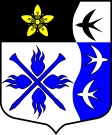 Ленинградская областьЛужский муниципальный районСовет депутатов Торковичского сельского поселенияЧетвертый созывРЕШЕНИЕОт 16.12.2020г. №71«О внесении изменений и дополненийВ Решение совета депутатов Торковичского  сельского поселения от 24.12.2019г. №32 «О бюджете Торковичского сельского поселения на  2020 год и плановый период 2021-2022 годов»Внести в Решение совета депутатов Торковичского сельского поселения от 24.12.2019г. №32 «О бюджете Торковичского сельского поселения на 2020г. и плановый период 2021-2022 годов» (в редакции решения от 13.02.2020г. №37, решения от 17.06.2020г. №48, решения от 18.09.2020г. №58), следующие изменения и дополнения:Пункт 1 изложить в следующей редакции:1.1.Утвердить основные характеристики бюджета Торковичского сельского поселения на 2020-2022 годы:- прогнозируемый общий объем доходов бюджета Торковичского сельского поселения на 2020 год  в сумме  59 880,4  тысяч рублей;- прогнозируемый общий объем доходов бюджета Торковичского сельского поселения на 2021 год  в сумме  122 588,3  тысяч рублей;- прогнозируемый общий объем доходов бюджета Торковичского сельского поселения на 2022 год  в сумме  12 715,2  тысяч рублей;- общий объем расходов бюджета Торковичского сельского поселения на 2020 год в сумме  83 792,6  тысяч рублей;- общий объем расходов бюджета Торковичского сельского поселения на 2021 год в сумме  122 588,3  тысяч рублей, в том числе условно утвержденные расходы в сумме 276,2 тыс.руб.- общий объем расходов бюджета Торковичского сельского поселения на 2022 год в сумме  12 715,2  тысяч рублей, в том числе условно утвержденные расходы в сумме 569,5 тыс.руб.прогнозируемый дефицит бюджета Торковичского сельского поселения на 2020 год в сумме  23 912,2  тыс. руб.,прогнозируемый дефицит бюджета Торковичского сельского поселения на 2021-2022гг. в сумме 0 рублей.2. Изложить в новой редакции:2.1 Приложение №1 «Прогнозируемые поступления доходов на 2020г.»2.2 Приложение №2 «Прогнозируемые поступления доходов на 2021-2022гг.»2.3 Приложение №3 «Распределение бюджетных ассигнований по целевым статьям (муниципальным программам и непрограммным направлениям деятельности), группам и подгруппам видов расходов классификации расходов бюджета Торковичского сельского поселения Лужского муниципального района Ленинградской области на 2020г. (прилагается).2.4 Приложение №4 «Распределение бюджетных ассигнований по целевым статьям (муниципальным программам и непрограммным направлениям деятельности), группам и подгруппам видов расходов классификации расходов бюджета Торковичского сельского поселения Лужского муниципального района Ленинградской области на 2021-2022гг. (прилагается).2.5 Приложение №5 «Ведомственная структура расходов бюджета Торковичского сельского поселения Лужского муниципального района Ленинградской области на 2020г.» (прилагается).2.6 Приложение №6 «Ведомственная структура расходов бюджета Торковичского сельского поселения Лужского муниципального района Ленинградской области на 2021-2022гг.» (прилагается).2.7 Приложение №19 «Распределение  расходов, функциональная классификация расходов бюджета Торковичского сельского поселения Лужского муниципального района Ленинградской области на 2020г.» (прилагается).2.8 Приложение №20 «Распределение  расходов, функциональная классификация расходов бюджета Торковичского сельского поселения Лужского муниципального района Ленинградской области на 2021-2022гг.» (прилагается).3.  Вступление в силу настоящего решения3.1  Решение о бюджете подлежит опубликованию на официальном сайте Торковичского сельского поселения http://torkovichiadm.ru/ .Глава Торковичского сельского поселения,исполняющий полномочияпредседателя совета депутатов:                                                              Н.А. ГраульУтверждено Решением совета депутатов Торковичского селського поселения  от 24.12.2019г. №32 (Приложение 1) в редакции решения от 16.12.2020г. №71Прогнозируемые поступления доходов бюджета Прогнозируемые поступления доходов бюджета Прогнозируемые поступления доходов бюджета (руб.)Наименование кода поступлений в бюджет, группы, подгруппы, статьи, подстатьи, элемента, подвида доходов, классификации операций сектора государственного управленияКод бюджетной классификации Российской ФедерацииПлан с учетом измененийНаименование кода поступлений в бюджет, группы, подгруппы, статьи, подстатьи, элемента, подвида доходов, классификации операций сектора государственного управленияКод бюджетной классификации Российской ФедерацииПлан с учетом измененийНаименование кода поступлений в бюджет, группы, подгруппы, статьи, подстатьи, элемента, подвида доходов, классификации операций сектора государственного управленияКод бюджетной классификации Российской ФедерацииПлан с учетом измененийДОХОДЫИТОГО ДОХОДОВ59 880 364,1НАЛОГОВЫЕ И НЕНАЛОГОВЫЕ ДОХОДЫ000 1 00 00 00 0 00 0 000 000 3 834 916,6Налоговые доходы3 116 100,0НАЛОГИ НА ПРИБЫЛЬ, ДОХОДЫ000 1 01 00 00 0 00 0 000 000 576 000,0Налог на доходы физических лиц182 1 01 02 00 0 01 0 000 110 576 000,0Налог на доходы физических лиц с доходов, источником которых является налоговый агент, за исключением доходов, в отношении которых исчисление и уплата налога осуществляются в соответствии со статьями 227, 227.1 и 228 Налогового кодекса Российской Федерации182 1 01 02 01 0 01 0 000 110 576 000,0Налог на доходы физических лиц с доходов, источником которых является налоговый агент, за исключением доходов, в отношении которых исчисление и уплата налога осуществляются в соответствии со статьями 227, 227.1 и 228 Налогового кодекса Российской Федерации (сумма платежа (перерасчеты, недоимка и задолженность по соответствующему платежу, в том числе по отмененному)182 1 01 02 01 0 01 1 000 110 576 000,0НАЛОГИ НА ТОВАРЫ (РАБОТЫ, УСЛУГИ), РЕАЛИЗУЕМЫЕ НА ТЕРРИТОРИИ РОССИЙСКОЙ ФЕДЕРАЦИИ000 1 03 00 00 0 00 0 000 000 1 563 100,0Акцизы по подакцизным товарам (продукции), производимым на территории Российской Федерации100 1 03 02 00 0 01 0 000 110 1 563 100,0Доходы от уплаты акцизов на дизельное топливо, подлежащие распределению между бюджетами субъектов Российской Федерации и местными бюджетами с учетом установленных дифференцированных нормативов отчислений в местные бюджеты100 1 03 02 23 0 01 0 000 110 600 000,0Доходы от уплаты акцизов на дизельное топливо, подлежащие распределению между бюджетами субъектов Российской Федерации и местными бюджетами с учетом установленных дифференцированных нормативов отчислений в местные бюджеты (по нормативам, установленным Федеральным законом о федеральном бюджете в целях формирования дорожных фондов субъектов Российской Федерации)100 1 03 02 23 1 01 0 000 110 600 000,0Доходы от уплаты акцизов на моторные масла для дизельных и (или) карбюраторных (инжекторных) двигателей, подлежащие распределению между бюджетами субъектов Российской Федерации и местными бюджетами с учетом установленных дифференцированных нормативов отчислений в местные бюджеты100 1 03 02 24 0 01 0 000 110 20 000,0Доходы от уплаты акцизов на моторные масла для дизельных и (или) карбюраторных (инжекторных) двигателей, подлежащие распределению между бюджетами субъектов Российской Федерации и местными бюджетами с учетом установленных дифференцированных нормативов отчислений в местные бюджеты (по нормативам, установленным Федеральным законом о федеральном бюджете в целях формирования дорожных фондов субъектов Российской Федерации)100 1 03 02 24 1 01 0 000 110 20 000,0Доходы от уплаты акцизов на автомобильный бензин, подлежащие распределению между бюджетами субъектов Российской Федерации и местными бюджетами с учетом установленных дифференцированных нормативов отчислений в местные бюджеты100 1 03 02 25 0 01 0 000 110 943 100,0Доходы от уплаты акцизов на автомобильный бензин, подлежащие распределению между бюджетами субъектов Российской Федерации и местными бюджетами с учетом установленных дифференцированных нормативов отчислений в местные бюджеты (по нормативам, установленным Федеральным законом о федеральном бюджете в целях формирования дорожных фондов субъектов Российской Федерации)100 1 03 02 25 1 01 0 000 110 943 100,0НАЛОГИ НА ИМУЩЕСТВО000 1 06 00 00 0 00 0 000 000 971 000,0Налог на имущество физических лиц182 1 06 01 00 0 00 0 000 110 94 000,0Налог на имущество физических лиц, взимаемый по ставкам, применяемым к объектам налогообложения, расположенным в границах сельских поселений182 1 06 01 03 0 10 0 000 110 94 000,0Налог на имущество физических лиц, взимаемый по ставкам, применяемым к объектам налогообложения, расположенным в границах сельских поселений (сумма платежа (перерасчеты, недоимка и задолженность по соответствующему платежу, в том числе по отмененному)182 1 06 01 03 0 10 1 000 110 94 000,0Земельный налог182 1 06 06 00 0 00 0 000 110 877 000,0Земельный налог с организаций182 1 06 06 03 0 00 0 000 110 125 000,0Земельный налог с организаций, обладающих земельным участком, расположенным в границах сельских поселений182 1 06 06 03 3 10 0 000 110 125 000,0Земельный налог с организаций, обладающих земельным участком, расположенным в границах сельских поселений (сумма платежа (перерасчеты, недоимка и задолженность по соответствующему платежу, в том числе по отмененному)182 1 06 06 03 3 10 1 000 110 125 000,0Земельный налог с физических лиц182 1 06 06 04 0 00 0 000 110 752 000,0Земельный налог с физических лиц, обладающих земельным участком, расположенным в границах сельских поселений182 1 06 06 04 3 10 0 000 110 752 000,0Земельный налог с физических лиц, обладающих земельным участком, расположенным в границах сельских поселений (сумма платежа (перерасчеты, недоимка и задолженность по соответствующему платежу, в том числе по отмененному)182 1 06 06 04 3 10 1 000 110 752 000,0ГОСУДАРСТВЕННАЯ ПОШЛИНА000 1 08 00 00 0 00 0 000 000 6 000,0Государственная пошлина за совершение нотариальных действий (за исключением действий, совершаемых консульскими учреждениями Российской Федерации)014 1 08 04 00 0 01 0 000 110 6 000,0Государственная пошлина за совершение нотариальных действий должностными лицами органов местного самоуправления, уполномоченными в соответствии с законодательными актами Российской Федерации на совершение нотариальных действий014 1 08 04 02 0 01 1 000 110 6 000,0Неналоговые доходы718 816,6ДОХОДЫ ОТ ИСПОЛЬЗОВАНИЯ ИМУЩЕСТВА, НАХОДЯЩЕГОСЯ В ГОСУДАРСТВЕННОЙ И МУНИЦИПАЛЬНОЙ СОБСТВЕННОСТИ000 1 11 00 00 0 00 0 000 000 359 800,0Доходы, получаемые в виде арендной либо иной платы за передачу в возмездное пользование государственного и муниципального имущества (за исключением имущества бюджетных и автономных учреждений, а также имущества государственных и муниципальных унитарных предприятий, в том числе казенных)014 1 11 05 00 0 00 0 000 120 219 800,0Доходы от сдачи в аренду имущества, составляющего государственную (муниципальную) казну (за исключением земельных участков)014 1 11 05 07 0 00 0 000 120 219 800,0Доходы от сдачи в аренду имущества, составляющего казну сельских поселений (за исключением земельных участков)014 1 11 05 07 5 10 0 000 120 219 800,0Прочие доходы от использования имущества и прав, находящихся в государственной и муниципальной собственности (за исключением имущества бюджетных и автономных учреждений, а также имущества государственных и муниципальных унитарных предприятий, в том числе казенных)014 1 11 09 00 0 00 0 000 120 140 000,0Прочие поступления от использования имущества, находящегося в государственной и муниципальной собственности (за исключением имущества бюджетных и автономных учреждений, а также имущества государственных и муниципальных унитарных предприятий, в том числе казенных)014 1 11 09 04 0 00 0 000 120 140 000,0Прочие поступления от использования имущества, находящегося в собственности сельских поселений (за исключением имущества муниципальных бюджетных и автономных учреждений, а также имущества муниципальных унитарных предприятий, в том числе казенных)014 1 11 09 04 5 10 0 000 120 140 000,0ДОХОДЫ ОТ ПРОДАЖИ МАТЕРИАЛЬНЫХ И НЕМАТЕРИАЛЬНЫХ АКТИВОВ000 1 14 00 00 0 00 0 000 000 283 702,8Доходы от реализации имущества, находящегося в государственной и муниципальной собственности (за исключением движимого имущества бюджетных и автономных учреждений, а также имущества государственных и муниципальных унитарных предприятий, в том числе казенных)014 1 14 02 00 0 00 0 000 000 141,9Доходы от реализации имущества, находящегося в собственности сельских поселений (за исключением движимого имущества муниципальных бюджетных и автономных учреждений, а также имущества муниципальных унитарных предприятий, в том числе казенных), в части реализации основных средств по указанному имуществу014 1 14 02 05 0 10 0 000 410 141,9Доходы от реализации иного имущества, находящегося в собственности сельских поселений (за исключением имущества муниципальных бюджетных и автономных учреждений, а также имущества муниципальных унитарных предприятий, в том числе казенных), в части реализации основных средств по указанному имуществу014 1 14 02 05 3 10 0 000 410 141,9Доходы от продажи земельных участков, находящихся в государственной и муниципальной собственности014 1 14 06 00 0 00 0 000 430 283 561,0Доходы от продажи земельных участков, государственная собственность на которые разграничена (за исключением земельных участков бюджетных и автономных учреждений)014 1 14 06 02 0 00 0 000 430 283 561,0Доходы от продажи земельных участков, находящихся в собственности сельских поселений (за исключением земельных участков муниципальных бюджетных и автономных учреждений)014 1 14 06 02 5 10 0 000 430 283 561,0ШТРАФЫ, САНКЦИИ, ВОЗМЕЩЕНИЕ УЩЕРБА000 1 16 00 00 0 00 0 000 000 4 000,0Административные штрафы, установленные Кодексом Российской Федерации об административных правонарушениях014 1 16 01 00 0 01 0 000 140 4 000,0Административные штрафы, установленные Главой 5 Кодекса Российской Федерации об административных правонарушениях, за административные правонарушения, посягающие на права граждан014 1 16 01 05 0 01 0 000 140 4 000,0Административные штрафы, установленные Главой 5 Кодекса Российской Федерации об административных правонарушениях, за административные правонарушения, посягающие на права граждан, выявленные должностными лицами органов муниципального контроля014 1 16 01 05 4 01 0 000 140 4 000,0ПРОЧИЕ НЕНАЛОГОВЫЕ ДОХОДЫ000 1 17 00 00 0 00 0 000 000 71 313,8Прочие неналоговые доходы014 1 17 05 00 0 00 0 000 180 71 313,8Прочие неналоговые доходы бюджетов сельских поселений014 1 17 05 05 0 10 0 000 180 71 313,8БЕЗВОЗМЕЗДНЫЕ ПОСТУПЛЕНИЯ000 2 00 00 00 0 00 0 000 000 56 045 447,5БЕЗВОЗМЕЗДНЫЕ ПОСТУПЛЕНИЯ ОТ ДРУГИХ БЮДЖЕТОВ БЮДЖЕТНОЙ СИСТЕМЫ РОССИЙСКОЙ ФЕДЕРАЦИИ000 2 02 00 00 0 00 0 000 000 55 534 511,4Дотации бюджетам бюджетной системы Российской Федерации014 2 02 10 00 0 00 0 000 150 7 388 700,0Дотации на выравнивание бюджетной обеспеченности014 2 02 15 00 1 00 0 000 150 0,0Дотации на выравнивание бюджетной обеспеченности из бюджетов муниципальных районов, городских округов с внутригородским делением014 2 02 16 00 1 00 0 000 150 7 388 700,0Дотации бюджетам сельских поселений на выравнивание бюджетной обеспеченности из бюджетов муниципальных районов014 2 02 16 00 1 10 0 000 150 7 388 700,0Субсидии бюджетам бюджетной системы Российской Федерации (межбюджетные субсидии)014 2 02 20 00 0 00 0 000 150 46 038 840,0Субсидии бюджетам на софинансирование капитальных вложений в объекты муниципальной собственности014 2 02 20 07 7 00 0 000 150 40 379 260,0Субсидии бюджетам сельских поселений на софинансирование капитальных вложений в объекты муниципальной собственности014 2 02 20 07 7 10 0 000 150 40 379 260,0Субсидии бюджетам на осуществление дорожной деятельности в отношении автомобильных дорог общего пользования, а также капитального ремонта и ремонта дворовых территорий многоквартирных домов, проездов к дворовым территориям многоквартирных домов населенных пунктов014 2 02 20 21 6 00 0 000 150 1 843 400,0Субсидии бюджетам сельских поселений на осуществление дорожной деятельности в отношении автомобильных дорог общего пользования, а также капитального ремонта и ремонта дворовых территорий многоквартирных домов, проездов к дворовым территориям многоквартирных домов населенных пунктов014 2 02 20 21 6 10 0 000 150 1 843 400,0Прочие субсидии014 2 02 29 99 9 00 0 000 150 3 816 180,0Прочие субсидии бюджетам сельских поселений014 2 02 29 99 9 10 0 000 150 3 816 180,0Субвенции бюджетам бюджетной системы Российской Федерации014 2 02 30 00 0 00 0 000 150 161 220,0Субвенции местным бюджетам на выполнение передаваемых полномочий субъектов Российской Федерации014 2 02 30 02 4 00 0 000 150 3 520,0Субвенции бюджетам сельских поселений на выполнение передаваемых полномочий субъектов Российской Федерации014 2 02 30 02 4 10 0 000 150 3 520,0Субвенции бюджетам на осуществление первичного воинского учета на территориях, где отсутствуют военные комиссариаты014 2 02 35 11 8 00 0 000 150 157 700,0Субвенции бюджетам сельских поселений на осуществление первичного воинского учета на территориях, где отсутствуют военные комиссариаты014 2 02 35 11 8 10 0 000 150 157 700,0Иные межбюджетные трансферты014 2 02 40 00 0 00 0 000 150 1 945 751,4Прочие межбюджетные трансферты, передаваемые бюджетам014 2 02 49 99 9 00 0 000 150 1 945 751,4Прочие межбюджетные трансферты, передаваемые бюджетам сельских поселений014 2 02 49 99 9 10 0 000 150 1 945 751,4ПРОЧИЕ БЕЗВОЗМЕЗДНЫЕ ПОСТУПЛЕНИЯ000 2 07 00 00 0 00 0 000 000 510 936,1Прочие безвозмездные поступления в бюджеты сельских поселений014 2 07 05 00 0 10 0 000 150 510 936,1Прочие безвозмездные поступления в бюджеты сельских поселений014 2 07 05 03 0 10 0 000 150 510 936,1Прогнозируемые поступления доходов бюджета Прогнозируемые поступления доходов бюджета Прогнозируемые поступления доходов бюджета Прогнозируемые поступления доходов бюджета (руб.)Наименование кода поступлений в бюджет, группы, подгруппы, статьи, подстатьи, элемента, подвида доходов, классификации операций сектора государственного управленияКод бюджетной классификации Российской ФедерацииСумма 2-го годаСумма 3-го годаНаименование кода поступлений в бюджет, группы, подгруппы, статьи, подстатьи, элемента, подвида доходов, классификации операций сектора государственного управленияКод бюджетной классификации Российской ФедерацииСумма 2-го годаСумма 3-го годаНаименование кода поступлений в бюджет, группы, подгруппы, статьи, подстатьи, элемента, подвида доходов, классификации операций сектора государственного управленияКод бюджетной классификации Российской ФедерацииСумма 2-го годаСумма 3-го годаДОХОДЫИТОГО ДОХОДОВ122 588 320,012 715 220,0НАЛОГОВЫЕ И НЕНАЛОГОВЫЕ ДОХОДЫ000 1 00 00 00 0 00 0 000 000 3 462 400,03 548 400,0НАЛОГИ НА ПРИБЫЛЬ, ДОХОДЫ000 1 01 00 00 0 00 0 000 000 628 000,0685 000,0Налог на доходы физических лиц182 1 01 02 00 0 01 0 000 110 628 000,0685 000,0Налог на доходы физических лиц с доходов, источником которых является налоговый агент, за исключением доходов, в отношении которых исчисление и уплата налога осуществляются в соответствии со статьями 227, 227.1 и 228 Налогового кодекса Российской Федерации182 1 01 02 01 0 01 0 000 110 628 000,0685 000,0Налог на доходы физических лиц с доходов, источником которых является налоговый агент, за исключением доходов, в отношении которых исчисление и уплата налога осуществляются в соответствии со статьями 227, 227.1 и 228 Налогового кодекса Российской Федерации (сумма платежа (перерасчеты, недоимка и задолженность по соответствующему платежу, в том числе по отмененному)182 1 01 02 01 0 01 1 000 110 628 000,0685 000,0НАЛОГИ НА ТОВАРЫ (РАБОТЫ, УСЛУГИ), РЕАЛИЗУЕМЫЕ НА ТЕРРИТОРИИ РОССИЙСКОЙ ФЕДЕРАЦИИ000 1 03 00 00 0 00 0 000 000 1 735 600,01 735 600,0Акцизы по подакцизным товарам (продукции), производимым на территории Российской Федерации100 1 03 02 00 0 01 0 000 110 1 735 600,01 735 600,0Доходы от уплаты акцизов на дизельное топливо, подлежащие распределению между бюджетами субъектов Российской Федерации и местными бюджетами с учетом установленных дифференцированных нормативов отчислений в местные бюджеты100 1 03 02 23 0 01 0 000 110 650 000,0650 000,0Доходы от уплаты акцизов на дизельное топливо, подлежащие распределению между бюджетами субъектов Российской Федерации и местными бюджетами с учетом установленных дифференцированных нормативов отчислений в местные бюджеты (по нормативам, установленным Федеральным законом о федеральном бюджете в целях формирования дорожных фондов субъектов Российской Федерации)100 1 03 02 23 1 01 0 000 110 650 000,0650 000,0Доходы от уплаты акцизов на моторные масла для дизельных и (или) карбюраторных (инжекторных) двигателей, подлежащие распределению между бюджетами субъектов Российской Федерации и местными бюджетами с учетом установленных дифференцированных нормативов отчислений в местные бюджеты100 1 03 02 24 0 01 0 000 110 25 000,025 000,0Доходы от уплаты акцизов на моторные масла для дизельных и (или) карбюраторных (инжекторных) двигателей, подлежащие распределению между бюджетами субъектов Российской Федерации и местными бюджетами с учетом установленных дифференцированных нормативов отчислений в местные бюджеты (по нормативам, установленным Федеральным законом о федеральном бюджете в целях формирования дорожных фондов субъектов Российской Федерации)100 1 03 02 24 1 01 0 000 110 25 000,025 000,0Доходы от уплаты акцизов на автомобильный бензин, подлежащие распределению между бюджетами субъектов Российской Федерации и местными бюджетами с учетом установленных дифференцированных нормативов отчислений в местные бюджеты100 1 03 02 25 0 01 0 000 110 1 060 600,01 060 600,0Доходы от уплаты акцизов на автомобильный бензин, подлежащие распределению между бюджетами субъектов Российской Федерации и местными бюджетами с учетом установленных дифференцированных нормативов отчислений в местные бюджеты (по нормативам, установленным Федеральным законом о федеральном бюджете в целях формирования дорожных фондов субъектов Российской Федерации)100 1 03 02 25 1 01 0 000 110 1 060 600,01 060 600,0НАЛОГИ НА ИМУЩЕСТВО000 1 06 00 00 0 00 0 000 000 994 000,01 017 000,0Налог на имущество физических лиц182 1 06 01 00 0 00 0 000 110 97 000,0100 000,0Налог на имущество физических лиц, взимаемый по ставкам, применяемым к объектам налогообложения, расположенным в границах сельских поселений182 1 06 01 03 0 10 0 000 110 97 000,0100 000,0Налог на имущество физических лиц, взимаемый по ставкам, применяемым к объектам налогообложения, расположенным в границах сельских поселений (сумма платежа (перерасчеты, недоимка и задолженность по соответствующему платежу, в том числе по отмененному)182 1 06 01 03 0 10 1 000 110 97 000,0100 000,0Земельный налог182 1 06 06 00 0 00 0 000 110 897 000,0917 000,0Земельный налог с организаций182 1 06 06 03 0 00 0 000 110 127 000,0129 000,0Земельный налог с организаций, обладающих земельным участком, расположенным в границах сельских поселений182 1 06 06 03 3 10 0 000 110 127 000,0129 000,0Земельный налог с организаций, обладающих земельным участком, расположенным в границах сельских поселений (сумма платежа (перерасчеты, недоимка и задолженность по соответствующему платежу, в том числе по отмененному)182 1 06 06 03 3 10 1 000 110 127 000,0129 000,0Земельный налог с физических лиц182 1 06 06 04 0 00 0 000 110 770 000,0788 000,0Земельный налог с физических лиц, обладающих земельным участком, расположенным в границах сельских поселений182 1 06 06 04 3 10 0 000 110 770 000,0788 000,0Земельный налог с физических лиц, обладающих земельным участком, расположенным в границах сельских поселений (сумма платежа (перерасчеты, недоимка и задолженность по соответствующему платежу, в том числе по отмененному)182 1 06 06 04 3 10 1 000 110 770 000,0788 000,0ГОСУДАРСТВЕННАЯ ПОШЛИНА000 1 08 00 00 0 00 0 000 000 6 000,07 000,0Государственная пошлина за совершение нотариальных действий (за исключением действий, совершаемых консульскими учреждениями Российской Федерации)014 1 08 04 00 0 01 0 000 110 6 000,07 000,0Государственная пошлина за совершение нотариальных действий должностными лицами органов местного самоуправления, уполномоченными в соответствии с законодательными актами Российской Федерации на совершение нотариальных действий014 1 08 04 02 0 01 1 000 110 6 000,07 000,0ДОХОДЫ ОТ ИСПОЛЬЗОВАНИЯ ИМУЩЕСТВА, НАХОДЯЩЕГОСЯ В ГОСУДАРСТВЕННОЙ И МУНИЦИПАЛЬНОЙ СОБСТВЕННОСТИ000 1 11 00 00 0 00 0 000 000 98 800,0103 800,0Доходы, получаемые в виде арендной либо иной платы за передачу в возмездное пользование государственного и муниципального имущества (за исключением имущества бюджетных и автономных учреждений, а также имущества государственных и муниципальных унитарных предприятий, в том числе казенных)014 1 11 05 00 0 00 0 000 120 63 800,063 800,0Доходы от сдачи в аренду имущества, составляющего государственную (муниципальную) казну (за исключением земельных участков)014 1 11 05 07 0 00 0 000 120 63 800,063 800,0Доходы от сдачи в аренду имущества, составляющего казну сельских поселений (за исключением земельных участков)014 1 11 05 07 5 10 0 000 120 63 800,063 800,0Прочие доходы от использования имущества и прав, находящихся в государственной и муниципальной собственности (за исключением имущества бюджетных и автономных учреждений, а также имущества государственных и муниципальных унитарных предприятий, в том числе казенных)014 1 11 09 00 0 00 0 000 120 35 000,040 000,0Прочие поступления от использования имущества, находящегося в государственной и муниципальной собственности (за исключением имущества бюджетных и автономных учреждений, а также имущества государственных и муниципальных унитарных предприятий, в том числе казенных)014 1 11 09 04 0 00 0 000 120 35 000,040 000,0Прочие поступления от использования имущества, находящегося в собственности сельских поселений (за исключением имущества муниципальных бюджетных и автономных учреждений, а также имущества муниципальных унитарных предприятий, в том числе казенных)014 1 11 09 04 5 10 0 000 120 35 000,040 000,0БЕЗВОЗМЕЗДНЫЕ ПОСТУПЛЕНИЯ000 2 00 00 00 0 00 0 000 000 119 125 920,09 166 820,0БЕЗВОЗМЕЗДНЫЕ ПОСТУПЛЕНИЯ ОТ ДРУГИХ БЮДЖЕТОВ БЮДЖЕТНОЙ СИСТЕМЫ РОССИЙСКОЙ ФЕДЕРАЦИИ000 2 02 00 00 0 00 0 000 000 119 125 920,09 166 820,0Дотации бюджетам бюджетной системы Российской Федерации014 2 02 10 00 0 00 0 000 150 7 678 600,07 941 500,0Дотации на выравнивание бюджетной обеспеченности014 2 02 15 00 1 00 0 000 150 0,00,0Дотации на выравнивание бюджетной обеспеченности из бюджетов муниципальных районов, городских округов с внутригородским делением014 2 02 16 00 1 00 0 000 150 7 678 600,07 941 500,0Дотации бюджетам сельских поселений на выравнивание бюджетной обеспеченности из бюджетов муниципальных районов014 2 02 16 00 1 10 0 000 150 7 678 600,07 941 500,0Субсидии бюджетам бюджетной системы Российской Федерации (межбюджетные субсидии)014 2 02 20 00 0 00 0 000 150 111 301 200,01 072 200,0Субсидии бюджетам на софинансирование капитальных вложений в объекты муниципальной собственности014 2 02 20 07 7 00 0 000 150 105 196 000,00,0Субсидии бюджетам сельских поселений на софинансирование капитальных вложений в объекты муниципальной собственности014 2 02 20 07 7 10 0 000 150 105 196 000,00,0Субсидии бюджетам на осуществление дорожной деятельности в отношении автомобильных дорог общего пользования, а также капитального ремонта и ремонта дворовых территорий многоквартирных домов, проездов к дворовым территориям многоквартирных домов населенных пунктов014 2 02 20 21 6 00 0 000 150 580 800,0580 800,0Субсидии бюджетам сельских поселений на осуществление дорожной деятельности в отношении автомобильных дорог общего пользования, а также капитального ремонта и ремонта дворовых территорий многоквартирных домов, проездов к дворовым территориям многоквартирных домов населенных пунктов014 2 02 20 21 6 10 0 000 150 580 800,0580 800,0Субсидии бюджетам на реализацию программ формирования современной городской среды014 2 02 25 55 5 00 0 000 150 5 033 000,00,0Субсидии бюджетам сельских поселений на реализацию программ формирования современной городской среды014 2 02 25 55 5 10 0 000 150 5 033 000,00,0Прочие субсидии014 2 02 29 99 9 00 0 000 150 491 400,0491 400,0Прочие субсидии бюджетам сельских поселений014 2 02 29 99 9 10 0 000 150 491 400,0491 400,0Субвенции бюджетам бюджетной системы Российской Федерации014 2 02 30 00 0 00 0 000 150 146 120,0153 120,0Субвенции местным бюджетам на выполнение передаваемых полномочий субъектов Российской Федерации014 2 02 30 02 4 00 0 000 150 3 520,03 520,0Субвенции бюджетам сельских поселений на выполнение передаваемых полномочий субъектов Российской Федерации014 2 02 30 02 4 10 0 000 150 3 520,03 520,0Субвенции бюджетам на осуществление первичного воинского учета на территориях, где отсутствуют военные комиссариаты014 2 02 35 11 8 00 0 000 150 142 600,0149 600,0Субвенции бюджетам сельских поселений на осуществление первичного воинского учета на территориях, где отсутствуют военные комиссариаты014 2 02 35 11 8 10 0 000 150 142 600,0149 600,0Утверждено Решением совета депутатов Торковичского селського поселения  от 24.12.2019г. №32 (Приложение 3) в редакции решения от 16.12.2020г. №71Утверждено Решением совета депутатов Торковичского селського поселения  от 24.12.2019г. №32 (Приложение 3) в редакции решения от 16.12.2020г. №71Распределение бюджетных ассигнований по разделам, по целевым статьям (государственным программам, и непрограммным направлениям деятельности), группам видов расходов, разделам, подразделам классификации расходов  бюджетаРаспределение бюджетных ассигнований по разделам, по целевым статьям (государственным программам, и непрограммным направлениям деятельности), группам видов расходов, разделам, подразделам классификации расходов  бюджетаРаспределение бюджетных ассигнований по разделам, по целевым статьям (государственным программам, и непрограммным направлениям деятельности), группам видов расходов, разделам, подразделам классификации расходов  бюджетаРаспределение бюджетных ассигнований по разделам, по целевым статьям (государственным программам, и непрограммным направлениям деятельности), группам видов расходов, разделам, подразделам классификации расходов  бюджетаРаспределение бюджетных ассигнований по разделам, по целевым статьям (государственным программам, и непрограммным направлениям деятельности), группам видов расходов, разделам, подразделам классификации расходов  бюджетаРаспределение бюджетных ассигнований по разделам, по целевым статьям (государственным программам, и непрограммным направлениям деятельности), группам видов расходов, разделам, подразделам классификации расходов  бюджета (тыс. руб.)НаименованиеЦСРВРРзПРСуммаНаименованиеЦСРВРРзПРСуммаВсего83 792,6Муниципальная программа Торковичского сельского поселения Лужского муниципального района "Комплексное развитие территории Торковичского сельского поселения Лужского муниципального района Ленинградской области на 2021 и плановый период 2022-2023 гг"13.0.00.0000077 811,9Подпрограмма "Развитие культуры, физической культуры и спорта в Торковичском сельском поселении Лужского муниципального района"13.1.00.0000055 510,0Основное мероприятие "Содержание муниципальных учреждений культуры Торковичского сельского поселения"13.1.01.00000971,6Расходы на содержание муниципальных казенных учреждений культуры13.1.01.00200301,6Расходы на содержание муниципальных казенных учреждений культуры (Расходы на выплаты персоналу в целях обеспечения выполнения функций государственными (муниципальными) органами, казенными учреждениями, органами управления государственными внебюджетными фондами)13.1.01.00200100301,6Расходы на выплаты персоналу казенных учреждений13.1.01.002001100801301,6Расходы на обеспечение стимулирующих выплат работникам муниципальных учреждений культуры Ленинградской области13.1.01.S0360670,0Расходы на обеспечение стимулирующих выплат работникам муниципальных учреждений культуры Ленинградской области (Расходы на выплаты персоналу в целях обеспечения выполнения функций государственными (муниципальными) органами, казенными учреждениями, органами управления государственными внебюджетными фондами)13.1.01.S0360100670,0Расходы на выплаты персоналу казенных учреждений13.1.01.S03601100801670,0Основное мероприятие "Содержание муниципальных библиотек Торковичского сельского поселения"13.1.02.00000402,3Расходы на содержание муниципальных казенных библиотек13.1.02.00210402,3Расходы на содержание муниципальных казенных библиотек (Расходы на выплаты персоналу в целях обеспечения выполнения функций государственными (муниципальными) органами, казенными учреждениями, органами управления государственными внебюджетными фондами)13.1.02.00210100330,0Расходы на выплаты персоналу казенных учреждений13.1.02.002101100801330,0Расходы на содержание муниципальных казенных библиотек (Закупка товаров, работ и услуг для обеспечения государственных (муниципальных) нужд)13.1.02.0021020072,3Иные закупки товаров, работ и услуг для обеспечения государственных (муниципальных) нужд13.1.02.00210240080172,3Основное мероприятие "Организация и проведение культурно - массовых мероприятий"13.1.03.0000095,0Расходы на мероприятия для детей и молодежи13.1.03.0171025,5Расходы на мероприятия для детей и молодежи (Закупка товаров, работ и услуг для обеспечения государственных (муниципальных) нужд)13.1.03.0171020025,5Иные закупки товаров, работ и услуг для обеспечения государственных (муниципальных) нужд13.1.03.01710240110125,5Расходы на организацию и проведение культурно-массовых мероприятий13.1.03.0172069,5Расходы на организацию и проведение культурно-массовых мероприятий (Закупка товаров, работ и услуг для обеспечения государственных (муниципальных) нужд)13.1.03.0172020069,5Иные закупки товаров, работ и услуг для обеспечения государственных (муниципальных) нужд13.1.03.01720240080169,5Основное мероприятие "Укрепление материально- технической базы учреждений культуры"13.1.04.0000054 041,1Расходы на мероприятия по строительству, реконструкции, модернизации объектов13.1.04.S066054 041,1Расходы на мероприятия по строительству, реконструкции, модернизации объектов (Капитальные вложения в объекты государственной (муниципальной) собственности)13.1.04.S066040054 041,1Бюджетные инвестиции13.1.04.S0660410080154 041,1Подпрограмма "Обеспечение устойчивого функционирования жилищно-коммунального хозяйства в Торковичском сельском поселении Лужского муниципального района"13.2.00.0000017 264,8Основное мероприятие "Прочие мероприятия в области жилищного хозяйства"13.2.02.00000102,5Расходы на прочие мероприятия в области жилищно-коммунального хозяйства13.2.02.01510102,5Расходы на прочие мероприятия в области жилищно-коммунального хозяйства (Закупка товаров, работ и услуг для обеспечения государственных (муниципальных) нужд)13.2.02.01510200102,5Иные закупки товаров, работ и услуг для обеспечения государственных (муниципальных) нужд13.2.02.015102400501102,5Основное мероприятия "Обеспечение участия в государственной программе Ленинградской области"13.2.03.0000011 411,1Расходы на бюджетные инвестиции в объекты капитального строительства объектов газификации (в том числе проектно-изыскательские работы) собственности муниципальных образований13.2.03.S020011 411,1Расходы на бюджетные инвестиции в объекты капитального строительства объектов газификации (в том числе проектно-изыскательские работы) собственности муниципальных образований (Капитальные вложения в объекты государственной (муниципальной) собственности)13.2.03.S020040011 411,1Бюджетные инвестиции13.2.03.S0200410050211 411,1Основное мероприятие "Мероприятия по учету и обслуживанию уличного освещения"13.2.04.00000747,9Расходы на мероприятия по учету и обслуживанию уличного освещения поселения13.2.04.01600747,9Расходы на мероприятия по учету и обслуживанию уличного освещения поселения (Закупка товаров, работ и услуг для обеспечения государственных (муниципальных) нужд)13.2.04.01600200746,9Иные закупки товаров, работ и услуг для обеспечения государственных (муниципальных) нужд13.2.04.016002400503746,9Расходы на мероприятия по учету и обслуживанию уличного освещения поселения (Иные бюджетные ассигнования)13.2.04.016008001,0Уплата налогов, сборов и иных платежей13.2.04.0160085005031,0Основное мероприятие "Прочие мероприятия по благоустройству поселений"13.2.06.000004 354,9Расходы на прочие мероприятия по благоустройству поселений13.2.06.016201 827,7Расходы на прочие мероприятия по благоустройству поселений (Закупка товаров, работ и услуг для обеспечения государственных (муниципальных) нужд)13.2.06.016202001 827,7Иные закупки товаров, работ и услуг для обеспечения государственных (муниципальных) нужд13.2.06.0162024005031 827,7Расходы на организацию деятельности по накоплению (в том числе раздельному накоплению) и транспортированию твердых коммунальных отходов13.2.06.0192012,7Расходы на организацию деятельности по накоплению (в том числе раздельному накоплению) и транспортированию твердых коммунальных отходов (Закупка товаров, работ и услуг для обеспечения государственных (муниципальных) нужд)13.2.06.0192020012,7Иные закупки товаров, работ и услуг для обеспечения государственных (муниципальных) нужд13.2.06.01920240050312,7Расходы на реализацию областного закона от 15 января 2018 года № 3-оз "О содействии участию населения в осуществлении местного самоуправления в иных формах на территориях административных центров и городских поселков муниципальных образований Лениградской области"13.2.06.S46606,8Расходы на реализацию областного закона от 15 января 2018 года № 3-оз "О содействии участию населения в осуществлении местного самоуправления в иных формах на территориях административных центров и городских поселков муниципальных образований Лениградской области" (Закупка товаров, работ и услуг для обеспечения государственных (муниципальных) нужд)13.2.06.S46602006,8Иные закупки товаров, работ и услуг для обеспечения государственных (муниципальных) нужд13.2.06.S466024005036,8Расходы на мероприятия по созданию мест (площадок) накопления твердых коммунальных отходов13.2.06.S47902 507,6Расходы на мероприятия по созданию мест (площадок) накопления твердых коммунальных отходов (Закупка товаров, работ и услуг для обеспечения государственных (муниципальных) нужд)13.2.06.S47902002 507,6Иные закупки товаров, работ и услуг для обеспечения государственных (муниципальных) нужд13.2.06.S479024005032 507,6Основное мероприятие "Подготовка объектов теплоснабжения к отопительному сезону"13.2.08.00000129,6Расходы на мероприятия по подготовке объектов теплоснабжения к отопительному сезону на территории поселения13.2.08.01560129,6Расходы на мероприятия по подготовке объектов теплоснабжения к отопительному сезону на территории поселения (Закупка товаров, работ и услуг для обеспечения государственных (муниципальных) нужд)13.2.08.01560200129,6Иные закупки товаров, работ и услуг для обеспечения государственных (муниципальных) нужд13.2.08.015602400502129,6Основное мероприятие "Мероприятия по газификации населенных пунктов Торковичского сельского поселения"13.2.09.00000343,8Расходы на проектно-изыскательские работы и строительство газопровода13.2.09.00360343,8Расходы на проектно-изыскательские работы и строительство газопровода (Закупка товаров, работ и услуг для обеспечения государственных (муниципальных) нужд)13.2.09.00360200343,8Иные закупки товаров, работ и услуг для обеспечения государственных (муниципальных) нужд13.2.09.003602400502343,8Основное мероприятие" Мероприятия по подготовке объектов водоснабжения, водоотведения и очистки сточных вод на территории Торковичского сельского поселения"13.2.10.00000175,0Расходы на мероприятия по содержанию объектов водоснабжения, водоотведения и очистки сточных вод13.2.10.01590175,0Расходы на мероприятия по содержанию объектов водоснабжения, водоотведения и очистки сточных вод (Закупка товаров, работ и услуг для обеспечения государственных (муниципальных) нужд)13.2.10.01590200175,0Иные закупки товаров, работ и услуг для обеспечения государственных (муниципальных) нужд13.2.10.015902400502175,0Подпрограмма "Развитие автомобильных дорог в Торковичском сельском поселении Лужского муниципального района"13.3.00.000004 827,7Основное мероприятие "Содержание автомобильных дорог"13.3.01.000002 465,1Расходы на мероприятия по обслуживанию и содержанию автомобильных дорог местного значения13.3.01.01150765,9Расходы на мероприятия по обслуживанию и содержанию автомобильных дорог местного значения (Закупка товаров, работ и услуг для обеспечения государственных (муниципальных) нужд)13.3.01.01150200765,9Иные закупки товаров, работ и услуг для обеспечения государственных (муниципальных) нужд13.3.01.011502400409765,9Расходы на реализацию областного закона от 15 января 2018 года № 3-оз "О содействии участию населения в осуществлении местного самоуправления в иных формах на территориях административных центров и городских поселков муниципальных образований Лениградской области"13.3.01.S46601 362,9Расходы на реализацию областного закона от 15 января 2018 года № 3-оз "О содействии участию населения в осуществлении местного самоуправления в иных формах на территориях административных центров и городских поселков муниципальных образований Лениградской области" (Закупка товаров, работ и услуг для обеспечения государственных (муниципальных) нужд)13.3.01.S46602001 362,9Иные закупки товаров, работ и услуг для обеспечения государственных (муниципальных) нужд13.3.01.S466024004091 362,9Расходы на реализацию областного закона от 28.12.2018 №147-оз "О старостах сельских населенных пунктов Ленинградской области и содействии участию населения в осуществлении местного самоуправления в иных формах на частях территорий муниципальных образований Ленинградской области"13.3.01.S4770125,7Расходы на реализацию областного закона от 28.12.2018 №147-оз "О старостах сельских населенных пунктов Ленинградской области и содействии участию населения в осуществлении местного самоуправления в иных формах на частях территорий муниципальных образований Ленинградской области" (Закупка товаров, работ и услуг для обеспечения государственных (муниципальных) нужд)13.3.01.S4770200125,7Иные закупки товаров, работ и услуг для обеспечения государственных (муниципальных) нужд13.3.01.S47702400409125,7Расходы на поддержку развития общественной инфраструктуры муниципального значения13.3.01.S4840210,5Расходы на поддержку развития общественной инфраструктуры муниципального значения (Закупка товаров, работ и услуг для обеспечения государственных (муниципальных) нужд)13.3.01.S4840200210,5Иные закупки товаров, работ и услуг для обеспечения государственных (муниципальных) нужд13.3.01.S48402400409210,5Основное мероприятие "Обеспечение участия в государственной программе Ленинградской области "Развитие автомобильных дорог Ленинградской области"13.3.02.000002 362,6Расходы на мероприятия по капитальному ремонту и ремонту автомобильных дорог общего пользования местного значения13.3.02.01650189,2Расходы на мероприятия по капитальному ремонту и ремонту автомобильных дорог общего пользования местного значения (Закупка товаров, работ и услуг для обеспечения государственных (муниципальных) нужд)13.3.02.01650200189,2Иные закупки товаров, работ и услуг для обеспечения государственных (муниципальных) нужд13.3.02.016502400409189,2Расходы на ремонт автомобильных дорог общего пользования местного значения13.3.02.S01402 173,4Расходы на ремонт автомобильных дорог общего пользования местного значения (Закупка товаров, работ и услуг для обеспечения государственных (муниципальных) нужд)13.3.02.S01402002 173,4Иные закупки товаров, работ и услуг для обеспечения государственных (муниципальных) нужд13.3.02.S014024004092 173,4Подпрограмма "Безопасность Торковичского сельского поселения Лужского муниципального района"13.4.00.00000209,4Основное мероприятие "Предупреждение и ликвидация последствий чрезвычайных ситуаций стихийных бедствий"13.4.01.000006,5Расходы на мероприятия по предупреждению и ликвидации последствий чрезвычайных ситуаций и стихийных бедствий13.4.01.011706,5Расходы на мероприятия по предупреждению и ликвидации последствий чрезвычайных ситуаций и стихийных бедствий (Закупка товаров, работ и услуг для обеспечения государственных (муниципальных) нужд)13.4.01.011702006,5Иные закупки товаров, работ и услуг для обеспечения государственных (муниципальных) нужд13.4.01.0117024003096,5Основное мероприятие "Осуществление мероприятий по обеспечению безопасности людей на водных объектах"13.4.02.000001,5Расходы на осуществление мероприятий по обеспечению безопасности людей на водных объектах13.4.02.011801,5Расходы на осуществление мероприятий по обеспечению безопасности людей на водных объектах (Закупка товаров, работ и услуг для обеспечения государственных (муниципальных) нужд)13.4.02.011802001,5Иные закупки товаров, работ и услуг для обеспечения государственных (муниципальных) нужд13.4.02.0118024003091,5Основное мероприятие "Укрепление пожарной безопасности на территории поселений"13.4.04.00000199,4Расходы на мероприятия по укреплению пожарной безопасности на территории поселений13.4.04.01220199,4Расходы на мероприятия по укреплению пожарной безопасности на территории поселений (Закупка товаров, работ и услуг для обеспечения государственных (муниципальных) нужд)13.4.04.01220200199,4Иные закупки товаров, работ и услуг для обеспечения государственных (муниципальных) нужд13.4.04.012202400314199,4Основное мероприятие "Осуществление мероприятий по противодействию терроризму"13.4.05.000001,0Расходы на мероприятия по противодействию терроризму13.4.05.011901,0Расходы на мероприятия по противодействию терроризму (Закупка товаров, работ и услуг для обеспечения государственных (муниципальных) нужд)13.4.05.011902001,0Иные закупки товаров, работ и услуг для обеспечения государственных (муниципальных) нужд13.4.05.0119024003091,0Основное мероприятие "Профилактика наркомании и токсикомании"13.4.06.000001,0Расходы на мероприятия по профилактике наркомании и токсикомании13.4.06.027501,0Расходы на мероприятия по профилактике наркомании и токсикомании (Закупка товаров, работ и услуг для обеспечения государственных (муниципальных) нужд)13.4.06.027502001,0Иные закупки товаров, работ и услуг для обеспечения государственных (муниципальных) нужд13.4.06.0275024007071,0Обеспечение деятельности органов местного самоуправления98.0.00.000005 343,9Обеспечение деятельности главы администрации муниципального образования98.2.00.00000905,5Расходы на обеспечение функций органов местного самоуправления98.2.00.00120905,5Расходы на обеспечение функций органов местного самоуправления (Расходы на выплаты персоналу в целях обеспечения выполнения функций государственными (муниципальными) органами, казенными учреждениями, органами управления государственными внебюджетными фондами)98.2.00.00120100905,5Расходы на выплаты персоналу государственных (муниципальных) органов98.2.00.001201200104905,5Обеспечение деятельности администрации муниципального образования98.3.00.000004 438,4Расходы на обеспечение функций органов местного самоуправления98.3.00.001204 438,4Расходы на обеспечение функций органов местного самоуправления (Расходы на выплаты персоналу в целях обеспечения выполнения функций государственными (муниципальными) органами, казенными учреждениями, органами управления государственными внебюджетными фондами)98.3.00.001201002 726,9Расходы на выплаты персоналу государственных (муниципальных) органов98.3.00.0012012001042 726,9Расходы на обеспечение функций органов местного самоуправления (Закупка товаров, работ и услуг для обеспечения государственных (муниципальных) нужд)98.3.00.001202001 708,0Иные закупки товаров, работ и услуг для обеспечения государственных (муниципальных) нужд98.3.00.0012024001041 708,0Расходы на обеспечение функций органов местного самоуправления (Иные бюджетные ассигнования)98.3.00.001208003,5Уплата налогов, сборов и иных платежей98.3.00.0012085001043,5Непрограммные расходы органов местного самоуправления99.0.00.00000636,8Непрограммные расходы99.9.00.00000636,8Расходы на борьбу с коррупцией99.9.00.003400,5Расходы на борьбу с коррупцией (Закупка товаров, работ и услуг для обеспечения государственных (муниципальных) нужд)99.9.00.003402000,5Иные закупки товаров, работ и услуг для обеспечения государственных (муниципальных) нужд99.9.00.0034024001130,5На осуществление части полномочий по решению вопросов местного значения поселений в соответствии с заключенными соглашениями по исполнению бюджета поселений99.9.00.00830171,2На осуществление части полномочий по решению вопросов местного значения поселений в соответствии с заключенными соглашениями по исполнению бюджета поселений (Межбюджетные трансферты)99.9.00.00830500171,2Иные межбюджетные трансферты99.9.00.008305400104171,2На осуществление части полномочий по решению вопросов местного значения поселений в соответствии с заключенными соглашениями по организации газоснабжения в границах поселения99.9.00.0084025,6На осуществление части полномочий по решению вопросов местного значения поселений в соответствии с заключенными соглашениями по организации газоснабжения в границах поселения (Межбюджетные трансферты)99.9.00.0084050025,6Иные межбюджетные трансферты99.9.00.00840540010425,6На осуществление части полномочий по решению вопросов местного значения поселений в соответствии с заключенными соглашениями по организации и осуществлению мероприятий по внешнему финансовому контролю99.9.00.0085062,1На осуществление части полномочий по решению вопросов местного значения поселений в соответствии с заключенными соглашениями по организации и осуществлению мероприятий по внешнему финансовому контролю (Межбюджетные трансферты)99.9.00.0085050062,1Иные межбюджетные трансферты99.9.00.00850540010462,1На осуществление части полномочий по решению вопросов местного значения поселений в соответствии с заключенными соглашениями по решению вопросов местного значения в области землепользования и жилищной сферы99.9.00.0088018,1На осуществление части полномочий по решению вопросов местного значения поселений в соответствии с заключенными соглашениями по решению вопросов местного значения в области землепользования и жилищной сферы (Межбюджетные трансферты)99.9.00.0088050018,1Иные межбюджетные трансферты99.9.00.00880540010418,1На осуществление части полномочий по решению вопросов местного значения поселений в соответствии с заключенными соглашениями по участию в предупреждении и ликвидации последствий чрезвычайных ситуаций в границах поселения99.9.00.0099017,0На осуществление части полномочий по решению вопросов местного значения поселений в соответствии с заключенными соглашениями по участию в предупреждении и ликвидации последствий чрезвычайных ситуаций в границах поселения (Межбюджетные трансферты)99.9.00.0099050017,0Иные межбюджетные трансферты99.9.00.00990540010417,0Расходы по оценке недвижимости, признание прав и регулирование отношений по муниципальной собственности99.9.00.010403,0Расходы по оценке недвижимости, признание прав и регулирование отношений по муниципальной собственности (Закупка товаров, работ и услуг для обеспечения государственных (муниципальных) нужд)99.9.00.010402003,0Иные закупки товаров, работ и услуг для обеспечения государственных (муниципальных) нужд99.9.00.0104024001133,0Взносы на капитальный ремонт общего имущества в многоквартирных домах, расположенных на территории поселения, в части муниципальной собственности99.9.00.02310178,1Взносы на капитальный ремонт общего имущества в многоквартирных домах, расположенных на территории поселения, в части муниципальной собственности (Закупка товаров, работ и услуг для обеспечения государственных (муниципальных) нужд)99.9.00.02310200178,1Иные закупки товаров, работ и услуг для обеспечения государственных (муниципальных) нужд99.9.00.023102400501178,1На осуществление первичного воинского учета на территориях, где отсутствуют военные комиссариаты99.9.00.51180157,7На осуществление первичного воинского учета на территориях, где отсутствуют военные комиссариаты (Расходы на выплаты персоналу в целях обеспечения выполнения функций государственными (муниципальными) органами, казенными учреждениями, органами управления государственными внебюджетными фондами)99.9.00.51180100155,8Расходы на выплаты персоналу государственных (муниципальных) органов99.9.00.511801200203155,8На осуществление первичного воинского учета на территориях, где отсутствуют военные комиссариаты (Закупка товаров, работ и услуг для обеспечения государственных (муниципальных) нужд)99.9.00.511802001,9Иные закупки товаров, работ и услуг для обеспечения государственных (муниципальных) нужд99.9.00.5118024002031,9На обеспечение выполнения органами местного самоуправления муниципальных образований отдельных государственных полномочий Ленинградской области в сфере административных правоотношений99.9.00.713403,5На обеспечение выполнения органами местного самоуправления муниципальных образований отдельных государственных полномочий Ленинградской области в сфере административных правоотношений (Закупка товаров, работ и услуг для обеспечения государственных (муниципальных) нужд)99.9.00.713402003,5Иные закупки товаров, работ и услуг для обеспечения государственных (муниципальных) нужд99.9.00.7134024001043,5Утверждено Решением совета депутатов Торковичского селського поселения  от 24.12.2019г. №32 (Приложение 4) в редакции решения от 16.12.2020г. №71Распределение бюджетных ассигнований по разделам, по целевым статьям (государственным программам, и непрограммным направлениям деятельности), группам видов расходов, разделам, подразделам классификации расходов  бюджетаРаспределение бюджетных ассигнований по разделам, по целевым статьям (государственным программам, и непрограммным направлениям деятельности), группам видов расходов, разделам, подразделам классификации расходов  бюджетаРаспределение бюджетных ассигнований по разделам, по целевым статьям (государственным программам, и непрограммным направлениям деятельности), группам видов расходов, разделам, подразделам классификации расходов  бюджетаРаспределение бюджетных ассигнований по разделам, по целевым статьям (государственным программам, и непрограммным направлениям деятельности), группам видов расходов, разделам, подразделам классификации расходов  бюджетаРаспределение бюджетных ассигнований по разделам, по целевым статьям (государственным программам, и непрограммным направлениям деятельности), группам видов расходов, разделам, подразделам классификации расходов  бюджетаРаспределение бюджетных ассигнований по разделам, по целевым статьям (государственным программам, и непрограммным направлениям деятельности), группам видов расходов, разделам, подразделам классификации расходов  бюджетаРаспределение бюджетных ассигнований по разделам, по целевым статьям (государственным программам, и непрограммным направлениям деятельности), группам видов расходов, разделам, подразделам классификации расходов  бюджета (тыс. руб.)НаименованиеЦСРВРРзПР2021 г.2022 г.НаименованиеЦСРВРРзПР2021 г.2022 г.Всего122 319,311 996,1Муниципальная программа Торковичского сельского поселения Лужского муниципального района "Комплексное развитие территории Торковичского сельского поселения Лужского муниципального района Ленинградской области на 2021 и плановый период 2022-2023 гг"13.0.00.00000112 765,26 987,1Подпрограмма "Развитие культуры, физической культуры и спорта в Торковичском сельском поселении Лужского муниципального района"13.1.00.00000107 289,71 144,2Основное мероприятие "Содержание муниципальных учреждений культуры Торковичского сельского поселения"13.1.01.00000728,9728,9Расходы на содержание муниципальных казенных учреждений культуры13.1.01.00200345,0345,0Расходы на содержание муниципальных казенных учреждений культуры (Расходы на выплаты персоналу в целях обеспечения выполнения функций государственными (муниципальными) органами, казенными учреждениями, органами управления государственными внебюджетными фондами)13.1.01.00200100345,0345,0Расходы на выплаты персоналу казенных учреждений13.1.01.002001100801345,0345,0Расходы на обеспечение стимулирующих выплат работникам муниципальных учреждений культуры Ленинградской области13.1.01.S0360383,9383,9Расходы на обеспечение стимулирующих выплат работникам муниципальных учреждений культуры Ленинградской области (Расходы на выплаты персоналу в целях обеспечения выполнения функций государственными (муниципальными) органами, казенными учреждениями, органами управления государственными внебюджетными фондами)13.1.01.S0360100383,9383,9Расходы на выплаты персоналу казенных учреждений13.1.01.S03601100801383,9383,9Основное мероприятие "Содержание муниципальных библиотек Торковичского сельского поселения"13.1.02.00000365,3365,3Расходы на содержание муниципальных казенных библиотек13.1.02.00210365,3365,3Расходы на содержание муниципальных казенных библиотек (Расходы на выплаты персоналу в целях обеспечения выполнения функций государственными (муниципальными) органами, казенными учреждениями, органами управления государственными внебюджетными фондами)13.1.02.00210100300,0300,0Расходы на выплаты персоналу казенных учреждений13.1.02.002101100801300,0300,0Расходы на содержание муниципальных казенных библиотек (Закупка товаров, работ и услуг для обеспечения государственных (муниципальных) нужд)13.1.02.0021020063,363,3Иные закупки товаров, работ и услуг для обеспечения государственных (муниципальных) нужд13.1.02.00210240080163,363,3Расходы на содержание муниципальных казенных библиотек (Иные бюджетные ассигнования)13.1.02.002108002,02,0Уплата налогов, сборов и иных платежей13.1.02.0021085008012,02,0Основное мероприятие "Организация и проведение культурно - массовых мероприятий"13.1.03.0000050,050,0Расходы на мероприятия для детей и молодежи13.1.03.0171030,030,0Расходы на мероприятия для детей и молодежи (Закупка товаров, работ и услуг для обеспечения государственных (муниципальных) нужд)13.1.03.0171020030,030,0Иные закупки товаров, работ и услуг для обеспечения государственных (муниципальных) нужд13.1.03.01710240110130,030,0Расходы на организацию и проведение культурно-массовых мероприятий13.1.03.0172020,020,0Расходы на организацию и проведение культурно-массовых мероприятий (Закупка товаров, работ и услуг для обеспечения государственных (муниципальных) нужд)13.1.03.0172020020,020,0Иные закупки товаров, работ и услуг для обеспечения государственных (муниципальных) нужд13.1.03.01720240080120,020,0Основное мероприятие "Укрепление материально- технической базы учреждений культуры"13.1.04.00000106 145,5Расходы на мероприятия по строительству, реконструкции, модернизации объектов13.1.04.S0660106 145,5Расходы на мероприятия по строительству, реконструкции, модернизации объектов (Капитальные вложения в объекты государственной (муниципальной) собственности)13.1.04.S0660400106 145,5Бюджетные инвестиции13.1.04.S06604100801106 145,5Подпрограмма "Обеспечение устойчивого функционирования жилищно-коммунального хозяйства в Торковичском сельском поселении Лужского муниципального района"13.2.00.000003 064,23 588,4Основное мероприятие "Прочие мероприятия в области жилищного хозяйства"13.2.02.0000050,050,0Расходы на прочие мероприятия в области жилищно-коммунального хозяйства13.2.02.0151050,050,0Расходы на прочие мероприятия в области жилищно-коммунального хозяйства (Закупка товаров, работ и услуг для обеспечения государственных (муниципальных) нужд)13.2.02.0151020050,050,0Иные закупки товаров, работ и услуг для обеспечения государственных (муниципальных) нужд13.2.02.01510240050150,050,0Основное мероприятия "Обеспечение участия в государственной программе Ленинградской области"13.2.03.00000770,0970,0Расходы на обеспечение участия в государственной программе Ленинградской области "Обеспечение устойчивого функционирования и развития коммунальной и инженерной инфраструктуры и повышение энергоэффективности в Ленинградской области»13.2.03.05130770,0970,0Расходы на обеспечение участия в государственной программе Ленинградской области "Обеспечение устойчивого функционирования и развития коммунальной и инженерной инфраструктуры и повышение энергоэффективности в Ленинградской области» (Закупка товаров, работ и услуг для обеспечения государственных (муниципальных) нужд)13.2.03.0513020070,070,0Иные закупки товаров, работ и услуг для обеспечения государственных (муниципальных) нужд13.2.03.05130240050270,070,0Расходы на обеспечение участия в государственной программе Ленинградской области "Обеспечение устойчивого функционирования и развития коммунальной и инженерной инфраструктуры и повышение энергоэффективности в Ленинградской области» (Капитальные вложения в объекты государственной (муниципальной) собственности)13.2.03.05130400700,0900,0Бюджетные инвестиции13.2.03.051304100502700,0900,0Основное мероприятие "Мероприятия по учету и обслуживанию уличного освещения"13.2.04.000001 059,61 265,0Расходы на мероприятия по учету и обслуживанию уличного освещения поселения13.2.04.016001 059,61 265,0Расходы на мероприятия по учету и обслуживанию уличного освещения поселения (Закупка товаров, работ и услуг для обеспечения государственных (муниципальных) нужд)13.2.04.016002001 054,61 260,0Иные закупки товаров, работ и услуг для обеспечения государственных (муниципальных) нужд13.2.04.0160024005031 054,61 260,0Расходы на мероприятия по учету и обслуживанию уличного освещения поселения (Иные бюджетные ассигнования)13.2.04.016008005,05,0Уплата налогов, сборов и иных платежей13.2.04.0160085005035,05,0Основное мероприятие "Прочие мероприятия по благоустройству поселений"13.2.06.000001 184,61 303,4Расходы на прочие мероприятия по благоустройству поселений13.2.06.01620644,6763,4Расходы на прочие мероприятия по благоустройству поселений (Закупка товаров, работ и услуг для обеспечения государственных (муниципальных) нужд)13.2.06.01620200644,6763,4Иные закупки товаров, работ и услуг для обеспечения государственных (муниципальных) нужд13.2.06.016202400503644,6763,4Расходы на мероприятия по созданию мест (площадок) накопления твердых коммунальных отходов13.2.06.S4790540,0540,0Расходы на мероприятия по созданию мест (площадок) накопления твердых коммунальных отходов (Закупка товаров, работ и услуг для обеспечения государственных (муниципальных) нужд)13.2.06.S4790200540,0540,0Иные закупки товаров, работ и услуг для обеспечения государственных (муниципальных) нужд13.2.06.S47902400503540,0540,0Подпрограмма "Развитие автомобильных дорог в Торковичском сельском поселении Лужского муниципального района"13.3.00.000002 251,32 094,5Основное мероприятие "Содержание автомобильных дорог"13.3.01.000001 137,7980,9Расходы на мероприятия по обслуживанию и содержанию автомобильных дорог местного значения13.3.01.011501 137,7980,9Расходы на мероприятия по обслуживанию и содержанию автомобильных дорог местного значения (Закупка товаров, работ и услуг для обеспечения государственных (муниципальных) нужд)13.3.01.011502001 137,7980,9Иные закупки товаров, работ и услуг для обеспечения государственных (муниципальных) нужд13.3.01.0115024004091 137,7980,9Основное мероприятие "Обеспечение участия в государственной программе Ленинградской области "Развитие автомобильных дорог Ленинградской области"13.3.02.000001 113,61 113,6Расходы на ремонт автомобильных дорог общего пользования местного значения13.3.02.S01401 113,61 113,6Расходы на ремонт автомобильных дорог общего пользования местного значения (Закупка товаров, работ и услуг для обеспечения государственных (муниципальных) нужд)13.3.02.S01402001 113,61 113,6Иные закупки товаров, работ и услуг для обеспечения государственных (муниципальных) нужд13.3.02.S014024004091 113,61 113,6Подпрограмма "Безопасность Торковичского сельского поселения Лужского муниципального района"13.4.00.00000160,0160,0Основное мероприятие "Предупреждение и ликвидация последствий чрезвычайных ситуаций стихийных бедствий"13.4.01.0000010,010,0Расходы на мероприятия по предупреждению и ликвидации последствий чрезвычайных ситуаций и стихийных бедствий13.4.01.0117010,010,0Расходы на мероприятия по предупреждению и ликвидации последствий чрезвычайных ситуаций и стихийных бедствий (Закупка товаров, работ и услуг для обеспечения государственных (муниципальных) нужд)13.4.01.0117020010,010,0Иные закупки товаров, работ и услуг для обеспечения государственных (муниципальных) нужд13.4.01.01170240030910,010,0Основное мероприятие "Осуществление мероприятий по обеспечению безопасности людей на водных объектах"13.4.02.0000010,010,0Расходы на осуществление мероприятий по обеспечению безопасности людей на водных объектах13.4.02.0118010,010,0Расходы на осуществление мероприятий по обеспечению безопасности людей на водных объектах (Закупка товаров, работ и услуг для обеспечения государственных (муниципальных) нужд)13.4.02.0118020010,010,0Иные закупки товаров, работ и услуг для обеспечения государственных (муниципальных) нужд13.4.02.01180240030910,010,0Основное мероприятие "Укрепление пожарной безопасности на территории поселений"13.4.04.00000120,0120,0Расходы на мероприятия по укреплению пожарной безопасности на территории поселений13.4.04.01220120,0120,0Расходы на мероприятия по укреплению пожарной безопасности на территории поселений (Закупка товаров, работ и услуг для обеспечения государственных (муниципальных) нужд)13.4.04.01220200120,0120,0Иные закупки товаров, работ и услуг для обеспечения государственных (муниципальных) нужд13.4.04.012202400314120,0120,0Основное мероприятие "Осуществление мероприятий по противодействию терроризму"13.4.05.0000010,010,0Расходы на мероприятия по противодействию терроризму13.4.05.0119010,010,0Расходы на мероприятия по противодействию терроризму (Закупка товаров, работ и услуг для обеспечения государственных (муниципальных) нужд)13.4.05.0119020010,010,0Иные закупки товаров, работ и услуг для обеспечения государственных (муниципальных) нужд13.4.05.01190240030910,010,0Основное мероприятие "Профилактика наркомании и токсикомании"13.4.06.0000010,010,0Расходы на мероприятия по профилактике наркомании и токсикомании13.4.06.0275010,010,0Расходы на мероприятия по профилактике наркомании и токсикомании (Закупка товаров, работ и услуг для обеспечения государственных (муниципальных) нужд)13.4.06.0275020010,010,0Иные закупки товаров, работ и услуг для обеспечения государственных (муниципальных) нужд13.4.06.02750240070710,010,0Муниципальная программа"Формирование комфортной городской среды на территории Торковичского сельского поселения на 2018-2024 годы"27.0.00.000005 533,4Основное мероприятие Федеральный проект "Формирование комфортной городской среды"27.0.F2.000005 533,4Расходы на реализацию программы "Формирование современной городской среды"27.0.F2.555505 533,4Расходы на реализацию программы "Формирование современной городской среды" (Закупка товаров, работ и услуг для обеспечения государственных (муниципальных) нужд)27.0.F2.555502005 533,4Иные закупки товаров, работ и услуг для обеспечения государственных (муниципальных) нужд27.0.F2.5555024005035 533,4Обеспечение деятельности органов местного самоуправления98.0.00.000003 666,54 647,9Обеспечение деятельности главы администрации муниципального образования98.2.00.00000911,41 041,6Расходы на обеспечение функций органов местного самоуправления98.2.00.00120911,41 041,6Расходы на обеспечение функций органов местного самоуправления (Расходы на выплаты персоналу в целях обеспечения выполнения функций государственными (муниципальными) органами, казенными учреждениями, органами управления государственными внебюджетными фондами)98.2.00.00120100911,41 041,6Расходы на выплаты персоналу государственных (муниципальных) органов98.2.00.001201200104911,41 041,6Обеспечение деятельности администрации муниципального образования98.3.00.000002 755,13 606,3Расходы на обеспечение функций органов местного самоуправления98.3.00.001202 755,13 606,3Расходы на обеспечение функций органов местного самоуправления (Расходы на выплаты персоналу в целях обеспечения выполнения функций государственными (муниципальными) органами, казенными учреждениями, органами управления государственными внебюджетными фондами)98.3.00.001201001 795,62 646,8Расходы на выплаты персоналу государственных (муниципальных) органов98.3.00.0012012001041 795,62 646,8Расходы на обеспечение функций органов местного самоуправления (Закупка товаров, работ и услуг для обеспечения государственных (муниципальных) нужд)98.3.00.00120200935,5935,5Иные закупки товаров, работ и услуг для обеспечения государственных (муниципальных) нужд98.3.00.001202400104935,5935,5Расходы на обеспечение функций органов местного самоуправления (Иные бюджетные ассигнования)98.3.00.0012080024,024,0Уплата налогов, сборов и иных платежей98.3.00.00120850010424,024,0Непрограммные расходы органов местного самоуправления99.0.00.00000354,1361,1Непрограммные расходы99.9.00.00000354,1361,1Расходы на борьбу с коррупцией99.9.00.003403,03,0Расходы на борьбу с коррупцией (Закупка товаров, работ и услуг для обеспечения государственных (муниципальных) нужд)99.9.00.003402003,03,0Иные закупки товаров, работ и услуг для обеспечения государственных (муниципальных) нужд99.9.00.0034024001133,03,0Резервный фонд администрации муниципального образования99.9.00.0101010,010,0Резервный фонд администрации муниципального образования (Иные бюджетные ассигнования)99.9.00.0101080010,010,0Резервные средства99.9.00.01010870011110,010,0Расходы по оценке недвижимости, признание прав и регулирование отношений по муниципальной собственности99.9.00.0104010,010,0Расходы по оценке недвижимости, признание прав и регулирование отношений по муниципальной собственности (Закупка товаров, работ и услуг для обеспечения государственных (муниципальных) нужд)99.9.00.0104020010,010,0Иные закупки товаров, работ и услуг для обеспечения государственных (муниципальных) нужд99.9.00.01040240011310,010,0Взносы на капитальный ремонт общего имущества в многоквартирных домах, расположенных на территории поселения, в части муниципальной собственности99.9.00.02310185,0185,0Взносы на капитальный ремонт общего имущества в многоквартирных домах, расположенных на территории поселения, в части муниципальной собственности (Закупка товаров, работ и услуг для обеспечения государственных (муниципальных) нужд)99.9.00.02310200185,0185,0Иные закупки товаров, работ и услуг для обеспечения государственных (муниципальных) нужд99.9.00.023102400501185,0185,0На осуществление первичного воинского учета на территориях, где отсутствуют военные комиссариаты99.9.00.51180142,6149,6На осуществление первичного воинского учета на территориях, где отсутствуют военные комиссариаты (Расходы на выплаты персоналу в целях обеспечения выполнения функций государственными (муниципальными) органами, казенными учреждениями, органами управления государственными внебюджетными фондами)99.9.00.51180100125,6132,6Расходы на выплаты персоналу государственных (муниципальных) органов99.9.00.511801200203125,6132,6На осуществление первичного воинского учета на территориях, где отсутствуют военные комиссариаты (Закупка товаров, работ и услуг для обеспечения государственных (муниципальных) нужд)99.9.00.5118020017,017,0Иные закупки товаров, работ и услуг для обеспечения государственных (муниципальных) нужд99.9.00.51180240020317,017,0На обеспечение выполнения органами местного самоуправления муниципальных образований отдельных государственных полномочий Ленинградской области в сфере административных правоотношений99.9.00.713403,53,5На обеспечение выполнения органами местного самоуправления муниципальных образований отдельных государственных полномочий Ленинградской области в сфере административных правоотношений (Закупка товаров, работ и услуг для обеспечения государственных (муниципальных) нужд)99.9.00.713402003,53,5Иные закупки товаров, работ и услуг для обеспечения государственных (муниципальных) нужд99.9.00.7134024001043,53,5Утверждено Решением совета депутатов Токовичского сельского поселения от 24.12.2019г. №32 (Приложение 5) в редакции решения от 16.12.2020г. №71 Ведомственная структура расходов бюджетаВедомственная структура расходов бюджетаВедомственная структура расходов бюджетаВедомственная структура расходов бюджетаВедомственная структура расходов бюджетаВедомственная структура расходов бюджетаВедомственная структура расходов бюджетаВедомственная структура расходов бюджета (тыс. руб.)НаименованиеМинРзПРЦСРВРКОСГУСуммаНаименованиеМинРзПРЦСРВРКОСГУСуммаАДМИНИСТРАЦИЯ ТОРКОВИЧСКОГО СЕЛЬСКОГО ПОСЕЛЕНИЯ01483 792,6ОБЩЕГОСУДАРСТВЕННЫЕ ВОПРОСЫ01401005 644,9Функционирование Правительства Российской Федерации, высших исполнительных органов государственной власти субъектов Российской Федерации, местных администраций01401045 641,4Расходы на обеспечение функций органов местного самоуправления014010498.2.00.00120905,5Расходы на обеспечение функций органов местного самоуправления (Расходы на выплаты персоналу в целях обеспечения выполнения функций государственными (муниципальными) органами, казенными учреждениями, органами управления государственными внебюджетными фондами)014010498.2.00.00120100905,5Расходы на выплаты персоналу государственных (муниципальных) органов014010498.2.00.00120120905,5Заработная плата014010498.2.00.001201202.1.1686,0Начисления на выплаты по оплате труда014010498.2.00.001201202.1.3219,5Расходы на обеспечение функций органов местного самоуправления014010498.3.00.001204 438,4Расходы на обеспечение функций органов местного самоуправления (Расходы на выплаты персоналу в целях обеспечения выполнения функций государственными (муниципальными) органами, казенными учреждениями, органами управления государственными внебюджетными фондами)014010498.3.00.001201002 726,9Расходы на выплаты персоналу государственных (муниципальных) органов014010498.3.00.001201202 726,9Заработная плата014010498.3.00.001201202.1.11 997,7Начисления на выплаты по оплате труда014010498.3.00.001201202.1.3721,2Транспортные услуги014010498.3.00.001201202.2.28,0Расходы на обеспечение функций органов местного самоуправления (Закупка товаров, работ и услуг для обеспечения государственных (муниципальных) нужд)014010498.3.00.001202001 708,0Иные закупки товаров, работ и услуг для обеспечения государственных (муниципальных) нужд014010498.3.00.001202401 708,0Услуги связи014010498.3.00.001202402.2.188,0Коммунальные услуги014010498.3.00.001202402.2.3150,0Работы, услуги по содержанию имущества014010498.3.00.001202402.2.532,0Прочие работы, услуги014010498.3.00.001202402.2.61 149,3Увеличение стоимости основных средств014010498.3.00.001202403.1.050,0Увеличение стоимости лекарственных препаратов и материалов, применяемых в медицинских целях014010498.3.00.001202403.4.10,7Увеличение стоимости горюче-смазочных материалов014010498.3.00.001202403.4.3185,0Увеличение стоимости прочих оборотных запасов (материалов)014010498.3.00.001202403.4.645,0Увеличение стоимости прочих материальных запасов однократного применения014010498.3.00.001202403.4.98,0Расходы на обеспечение функций органов местного самоуправления (Иные бюджетные ассигнования)014010498.3.00.001208003,5Уплата налогов, сборов и иных платежей014010498.3.00.001208503,5Иные выплаты текущего характера организациям014010498.3.00.001208502.9.73,5На осуществление части полномочий по решению вопросов местного значения поселений в соответствии с заключенными соглашениями по исполнению бюджета поселений014010499.9.00.00830171,2На осуществление части полномочий по решению вопросов местного значения поселений в соответствии с заключенными соглашениями по исполнению бюджета поселений (Межбюджетные трансферты)014010499.9.00.00830500171,2Иные межбюджетные трансферты014010499.9.00.00830540171,2Перечисления другим бюджетам бюджетной системы Российской Федерации014010499.9.00.008305402.5.1171,2На осуществление части полномочий по решению вопросов местного значения поселений в соответствии с заключенными соглашениями по организации газоснабжения в границах поселения014010499.9.00.0084025,6На осуществление части полномочий по решению вопросов местного значения поселений в соответствии с заключенными соглашениями по организации газоснабжения в границах поселения (Межбюджетные трансферты)014010499.9.00.0084050025,6Иные межбюджетные трансферты014010499.9.00.0084054025,6Перечисления другим бюджетам бюджетной системы Российской Федерации014010499.9.00.008405402.5.125,6На осуществление части полномочий по решению вопросов местного значения поселений в соответствии с заключенными соглашениями по организации и осуществлению мероприятий по внешнему финансовому контролю014010499.9.00.0085062,1На осуществление части полномочий по решению вопросов местного значения поселений в соответствии с заключенными соглашениями по организации и осуществлению мероприятий по внешнему финансовому контролю (Межбюджетные трансферты)014010499.9.00.0085050062,1Иные межбюджетные трансферты014010499.9.00.0085054062,1Перечисления другим бюджетам бюджетной системы Российской Федерации014010499.9.00.008505402.5.162,1На осуществление части полномочий по решению вопросов местного значения поселений в соответствии с заключенными соглашениями по решению вопросов местного значения в области землепользования и жилищной сферы014010499.9.00.0088018,1На осуществление части полномочий по решению вопросов местного значения поселений в соответствии с заключенными соглашениями по решению вопросов местного значения в области землепользования и жилищной сферы (Межбюджетные трансферты)014010499.9.00.0088050018,1Иные межбюджетные трансферты014010499.9.00.0088054018,1Перечисления другим бюджетам бюджетной системы Российской Федерации014010499.9.00.008805402.5.118,1На осуществление части полномочий по решению вопросов местного значения поселений в соответствии с заключенными соглашениями по участию в предупреждении и ликвидации последствий чрезвычайных ситуаций в границах поселения014010499.9.00.0099017,0На осуществление части полномочий по решению вопросов местного значения поселений в соответствии с заключенными соглашениями по участию в предупреждении и ликвидации последствий чрезвычайных ситуаций в границах поселения (Межбюджетные трансферты)014010499.9.00.0099050017,0Иные межбюджетные трансферты014010499.9.00.0099054017,0Перечисления другим бюджетам бюджетной системы Российской Федерации014010499.9.00.009905402.5.117,0На обеспечение выполнения органами местного самоуправления муниципальных образований отдельных государственных полномочий Ленинградской области в сфере административных правоотношений014010499.9.00.713403,5На обеспечение выполнения органами местного самоуправления муниципальных образований отдельных государственных полномочий Ленинградской области в сфере административных правоотношений (Закупка товаров, работ и услуг для обеспечения государственных (муниципальных) нужд)014010499.9.00.713402003,5Иные закупки товаров, работ и услуг для обеспечения государственных (муниципальных) нужд014010499.9.00.713402403,5Увеличение стоимости прочих оборотных запасов (материалов)014010499.9.00.713402403.4.63,5Другие общегосударственные вопросы01401133,5Расходы на борьбу с коррупцией014011399.9.00.003400,5Расходы на борьбу с коррупцией (Закупка товаров, работ и услуг для обеспечения государственных (муниципальных) нужд)014011399.9.00.003402000,5Иные закупки товаров, работ и услуг для обеспечения государственных (муниципальных) нужд014011399.9.00.003402400,5Увеличение стоимости прочих материальных запасов однократного применения014011399.9.00.003402403.4.90,5Расходы по оценке недвижимости, признание прав и регулирование отношений по муниципальной собственности014011399.9.00.010403,0Расходы по оценке недвижимости, признание прав и регулирование отношений по муниципальной собственности (Закупка товаров, работ и услуг для обеспечения государственных (муниципальных) нужд)014011399.9.00.010402003,0Иные закупки товаров, работ и услуг для обеспечения государственных (муниципальных) нужд014011399.9.00.010402403,0Прочие работы, услуги014011399.9.00.010402402.2.63,0НАЦИОНАЛЬНАЯ ОБОРОНА0140200157,7Мобилизационная и вневойсковая подготовка0140203157,7На осуществление первичного воинского учета на территориях, где отсутствуют военные комиссариаты014020399.9.00.51180157,7На осуществление первичного воинского учета на территориях, где отсутствуют военные комиссариаты (Расходы на выплаты персоналу в целях обеспечения выполнения функций государственными (муниципальными) органами, казенными учреждениями, органами управления государственными внебюджетными фондами)014020399.9.00.51180100155,8Расходы на выплаты персоналу государственных (муниципальных) органов014020399.9.00.51180120155,8Заработная плата014020399.9.00.511801202.1.1113,9Начисления на выплаты по оплате труда014020399.9.00.511801202.1.338,0Транспортные услуги014020399.9.00.511801202.2.24,0На осуществление первичного воинского учета на территориях, где отсутствуют военные комиссариаты (Закупка товаров, работ и услуг для обеспечения государственных (муниципальных) нужд)014020399.9.00.511802001,9Иные закупки товаров, работ и услуг для обеспечения государственных (муниципальных) нужд014020399.9.00.511802401,9Увеличение стоимости прочих оборотных запасов (материалов)014020399.9.00.511802403.4.61,9НАЦИОНАЛЬНАЯ БЕЗОПАСНОСТЬ И ПРАВООХРАНИТЕЛЬНАЯ ДЕЯТЕЛЬНОСТЬ0140300208,4Защита населения и территории от чрезвычайных ситуаций природного и техногенного характера, гражданская оборона01403099,0Расходы на мероприятия по предупреждению и ликвидации последствий чрезвычайных ситуаций и стихийных бедствий014030913.4.01.011706,5Расходы на мероприятия по предупреждению и ликвидации последствий чрезвычайных ситуаций и стихийных бедствий (Закупка товаров, работ и услуг для обеспечения государственных (муниципальных) нужд)014030913.4.01.011702006,5Иные закупки товаров, работ и услуг для обеспечения государственных (муниципальных) нужд014030913.4.01.011702406,5Увеличение стоимости лекарственных препаратов и материалов, применяемых в медицинских целях014030913.4.01.011702403.4.15,2Увеличение стоимости прочих оборотных запасов (материалов)014030913.4.01.011702403.4.61,3Расходы на осуществление мероприятий по обеспечению безопасности людей на водных объектах014030913.4.02.011801,5Расходы на осуществление мероприятий по обеспечению безопасности людей на водных объектах (Закупка товаров, работ и услуг для обеспечения государственных (муниципальных) нужд)014030913.4.02.011802001,5Иные закупки товаров, работ и услуг для обеспечения государственных (муниципальных) нужд014030913.4.02.011802401,5Увеличение стоимости прочих оборотных запасов (материалов)014030913.4.02.011802403.4.61,5Расходы на мероприятия по противодействию терроризму014030913.4.05.011901,0Расходы на мероприятия по противодействию терроризму (Закупка товаров, работ и услуг для обеспечения государственных (муниципальных) нужд)014030913.4.05.011902001,0Иные закупки товаров, работ и услуг для обеспечения государственных (муниципальных) нужд014030913.4.05.011902401,0Увеличение стоимости прочих материальных запасов однократного применения014030913.4.05.011902403.4.91,0Другие вопросы в области национальной безопасности и правоохранительной деятельности0140314199,4Расходы на мероприятия по укреплению пожарной безопасности на территории поселений014031413.4.04.01220199,4Расходы на мероприятия по укреплению пожарной безопасности на территории поселений (Закупка товаров, работ и услуг для обеспечения государственных (муниципальных) нужд)014031413.4.04.01220200199,4Иные закупки товаров, работ и услуг для обеспечения государственных (муниципальных) нужд014031413.4.04.01220240199,4Работы, услуги по содержанию имущества014031413.4.04.012202402.2.5142,4Прочие работы, услуги014031413.4.04.012202402.2.63,5Увеличение стоимости основных средств014031413.4.04.012202403.1.018,6Увеличение стоимости горюче-смазочных материалов014031413.4.04.012202403.4.30,8Увеличение стоимости строительных материалов014031413.4.04.012202403.4.45,0Увеличение стоимости прочих оборотных запасов (материалов)014031413.4.04.012202403.4.64,1Увеличение стоимости прочих материальных запасов однократного применения014031413.4.04.012202403.4.925,0НАЦИОНАЛЬНАЯ ЭКОНОМИКА01404004 615,1Дорожное хозяйство (дорожные фонды)01404094 615,1Расходы на мероприятия по обслуживанию и содержанию автомобильных дорог местного значения014040913.3.01.011501 155,1Расходы на мероприятия по обслуживанию и содержанию автомобильных дорог местного значения (Закупка товаров, работ и услуг для обеспечения государственных (муниципальных) нужд)014040913.3.01.011502001 155,1Иные закупки товаров, работ и услуг для обеспечения государственных (муниципальных) нужд014040913.3.01.011502401 155,1Работы, услуги по содержанию имущества014040913.3.01.011502402.2.5758,3Прочие работы, услуги014040913.3.01.011502402.2.642,0Увеличение стоимости строительных материалов014040913.3.01.011502403.4.4354,9Расходы на реализацию областного закона от 15 января 2018 года № 3-оз "О содействии участию населения в осуществлении местного самоуправления в иных формах на территориях административных центров и городских поселков муниципальных образований Лениградской области"014040913.3.01.S4660905,2Расходы на реализацию областного закона от 15 января 2018 года № 3-оз "О содействии участию населения в осуществлении местного самоуправления в иных формах на территориях административных центров и городских поселков муниципальных образований Лениградской области" (Закупка товаров, работ и услуг для обеспечения государственных (муниципальных) нужд)014040913.3.01.S4660200905,2Иные закупки товаров, работ и услуг для обеспечения государственных (муниципальных) нужд014040913.3.01.S4660240905,2Работы, услуги по содержанию имущества014040913.3.01.S46602402.2.5905,2Расходы на реализацию областного закона от 28.12.2018 №147-оз "О старостах сельских населенных пунктов Ленинградской области и содействии участию населения в осуществлении местного самоуправления в иных формах на частях территорий муниципальных образований Ленинградской области"014040913.3.01.S4770125,7Расходы на реализацию областного закона от 28.12.2018 №147-оз "О старостах сельских населенных пунктов Ленинградской области и содействии участию населения в осуществлении местного самоуправления в иных формах на частях территорий муниципальных образований Ленинградской области" (Закупка товаров, работ и услуг для обеспечения государственных (муниципальных) нужд)014040913.3.01.S4770200125,7Иные закупки товаров, работ и услуг для обеспечения государственных (муниципальных) нужд014040913.3.01.S4770240125,7Работы, услуги по содержанию имущества014040913.3.01.S47702402.2.5125,7Расходы на поддержку развития общественной инфраструктуры муниципального значения014040913.3.01.S4840210,5Расходы на поддержку развития общественной инфраструктуры муниципального значения (Закупка товаров, работ и услуг для обеспечения государственных (муниципальных) нужд)014040913.3.01.S4840200210,5Иные закупки товаров, работ и услуг для обеспечения государственных (муниципальных) нужд014040913.3.01.S4840240210,5Работы, услуги по содержанию имущества014040913.3.01.S48402402.2.5210,5Расходы на мероприятия по капитальному ремонту и ремонту автомобильных дорог общего пользования местного значения014040913.3.02.01650189,2Расходы на мероприятия по капитальному ремонту и ремонту автомобильных дорог общего пользования местного значения (Закупка товаров, работ и услуг для обеспечения государственных (муниципальных) нужд)014040913.3.02.01650200189,2Иные закупки товаров, работ и услуг для обеспечения государственных (муниципальных) нужд014040913.3.02.01650240189,2Прочие работы, услуги014040913.3.02.016502402.2.6189,2Расходы на ремонт автомобильных дорог общего пользования местного значения014040913.3.02.S01402 173,4Расходы на ремонт автомобильных дорог общего пользования местного значения (Закупка товаров, работ и услуг для обеспечения государственных (муниципальных) нужд)014040913.3.02.S01402002 173,4Иные закупки товаров, работ и услуг для обеспечения государственных (муниципальных) нужд014040913.3.02.S01402402 173,4Работы, услуги по содержанию имущества014040913.3.02.S01402402.2.52 173,4Расходы на капитальный ремонт и ремонт автомобильных дорог общего пользования местного значения, имеющих приоритетный социально-значимый характер014040913.3.02.S4200-144,1Расходы на капитальный ремонт и ремонт автомобильных дорог общего пользования местного значения, имеющих приоритетный социально-значимый характер (Закупка товаров, работ и услуг для обеспечения государственных (муниципальных) нужд)014040913.3.02.S4200200-144,1Иные закупки товаров, работ и услуг для обеспечения государственных (муниципальных) нужд014040913.3.02.S4200240-144,1Работы, услуги по содержанию имущества014040913.3.02.S42002402.2.5-144,1ЖИЛИЩНО-КОММУНАЛЬНОЕ ХОЗЯЙСТВО014050017 655,5Жилищное хозяйство0140501280,6Расходы на прочие мероприятия в области жилищно-коммунального хозяйства014050113.2.02.01510102,5Расходы на прочие мероприятия в области жилищно-коммунального хозяйства (Закупка товаров, работ и услуг для обеспечения государственных (муниципальных) нужд)014050113.2.02.01510200102,5Иные закупки товаров, работ и услуг для обеспечения государственных (муниципальных) нужд014050113.2.02.01510240102,5Прочие работы, услуги014050113.2.02.015102402.2.6102,5Взносы на капитальный ремонт общего имущества в многоквартирных домах, расположенных на территории поселения, в части муниципальной собственности014050199.9.00.02310178,1Взносы на капитальный ремонт общего имущества в многоквартирных домах, расположенных на территории поселения, в части муниципальной собственности (Закупка товаров, работ и услуг для обеспечения государственных (муниципальных) нужд)014050199.9.00.02310200178,1Иные закупки товаров, работ и услуг для обеспечения государственных (муниципальных) нужд014050199.9.00.02310240178,1Работы, услуги по содержанию имущества014050199.9.00.023102402.2.5178,1Коммунальное хозяйство014050212 059,5Расходы на бюджетные инвестиции в объекты капитального строительства объектов газификации (в том числе проектно-изыскательские работы) собственности муниципальных образований014050213.2.03.S020011 411,1Расходы на бюджетные инвестиции в объекты капитального строительства объектов газификации (в том числе проектно-изыскательские работы) собственности муниципальных образований (Капитальные вложения в объекты государственной (муниципальной) собственности)014050213.2.03.S020040011 411,1Бюджетные инвестиции014050213.2.03.S020041011 411,1Прочие работы, услуги014050213.2.03.S02004102.2.6688,2Увеличение стоимости основных средств014050213.2.03.S02004103.1.010 722,9Расходы на мероприятия по подготовке объектов теплоснабжения к отопительному сезону на территории поселения014050213.2.08.01560129,6Расходы на мероприятия по подготовке объектов теплоснабжения к отопительному сезону на территории поселения (Закупка товаров, работ и услуг для обеспечения государственных (муниципальных) нужд)014050213.2.08.01560200129,6Иные закупки товаров, работ и услуг для обеспечения государственных (муниципальных) нужд014050213.2.08.01560240129,6Прочие работы, услуги014050213.2.08.015602402.2.6129,6Расходы на проектно-изыскательские работы и строительство газопровода014050213.2.09.00360343,8Расходы на проектно-изыскательские работы и строительство газопровода (Закупка товаров, работ и услуг для обеспечения государственных (муниципальных) нужд)014050213.2.09.00360200343,8Иные закупки товаров, работ и услуг для обеспечения государственных (муниципальных) нужд014050213.2.09.00360240343,8Прочие работы, услуги014050213.2.09.003602402.2.660,0Увеличение стоимости основных средств014050213.2.09.003602403.1.0283,8Расходы на мероприятия по содержанию объектов водоснабжения, водоотведения и очистки сточных вод014050213.2.10.01590175,0Расходы на мероприятия по содержанию объектов водоснабжения, водоотведения и очистки сточных вод (Закупка товаров, работ и услуг для обеспечения государственных (муниципальных) нужд)014050213.2.10.01590200175,0Иные закупки товаров, работ и услуг для обеспечения государственных (муниципальных) нужд014050213.2.10.01590240175,0Прочие работы, услуги014050213.2.10.015902402.2.6175,0Благоустройство01405035 315,4Расходы на мероприятия по учету и обслуживанию уличного освещения поселения014050313.2.04.01600747,9Расходы на мероприятия по учету и обслуживанию уличного освещения поселения (Закупка товаров, работ и услуг для обеспечения государственных (муниципальных) нужд)014050313.2.04.01600200746,9Иные закупки товаров, работ и услуг для обеспечения государственных (муниципальных) нужд014050313.2.04.01600240746,9Коммунальные услуги014050313.2.04.016002402.2.3700,0Работы, услуги по содержанию имущества014050313.2.04.016002402.2.5-12,0Увеличение стоимости прочих оборотных запасов (материалов)014050313.2.04.016002403.4.658,9Расходы на мероприятия по учету и обслуживанию уличного освещения поселения (Иные бюджетные ассигнования)014050313.2.04.016008001,0Уплата налогов, сборов и иных платежей014050313.2.04.016008501,0Штрафы за нарушение законодательства о закупках и нарушение условий контрактов (договоров)014050313.2.04.016008502.9.31,0Расходы на прочие мероприятия по благоустройству поселений014050313.2.06.016201 827,7Расходы на прочие мероприятия по благоустройству поселений (Закупка товаров, работ и услуг для обеспечения государственных (муниципальных) нужд)014050313.2.06.016202001 827,7Иные закупки товаров, работ и услуг для обеспечения государственных (муниципальных) нужд014050313.2.06.016202401 827,7Работы, услуги по содержанию имущества014050313.2.06.016202402.2.51 391,0Прочие работы, услуги014050313.2.06.016202402.2.6415,7Увеличение стоимости горюче-смазочных материалов014050313.2.06.016202403.4.33,0Увеличение стоимости прочих оборотных запасов (материалов)014050313.2.06.016202403.4.618,0Расходы на организацию деятельности по накоплению (в том числе раздельному накоплению) и транспортированию твердых коммунальных отходов014050313.2.06.0192012,7Расходы на организацию деятельности по накоплению (в том числе раздельному накоплению) и транспортированию твердых коммунальных отходов (Закупка товаров, работ и услуг для обеспечения государственных (муниципальных) нужд)014050313.2.06.0192020012,7Иные закупки товаров, работ и услуг для обеспечения государственных (муниципальных) нужд014050313.2.06.0192024012,7Коммунальные услуги014050313.2.06.019202402.2.312,7Расходы на реализацию областного закона от 15 января 2018 года № 3-оз "О содействии участию населения в осуществлении местного самоуправления в иных формах на территориях административных центров и городских поселков муниципальных образований Лениградской области"014050313.2.06.S4660219,5Расходы на реализацию областного закона от 15 января 2018 года № 3-оз "О содействии участию населения в осуществлении местного самоуправления в иных формах на территориях административных центров и городских поселков муниципальных образований Лениградской области" (Закупка товаров, работ и услуг для обеспечения государственных (муниципальных) нужд)014050313.2.06.S4660200219,5Иные закупки товаров, работ и услуг для обеспечения государственных (муниципальных) нужд014050313.2.06.S4660240219,5Работы, услуги по содержанию имущества014050313.2.06.S46602402.2.5219,5Расходы на мероприятия по созданию мест (площадок) накопления твердых коммунальных отходов014050313.2.06.S47902 507,6Расходы на мероприятия по созданию мест (площадок) накопления твердых коммунальных отходов (Закупка товаров, работ и услуг для обеспечения государственных (муниципальных) нужд)014050313.2.06.S47902002 507,6Иные закупки товаров, работ и услуг для обеспечения государственных (муниципальных) нужд014050313.2.06.S47902402 507,6Увеличение стоимости основных средств014050313.2.06.S47902403.1.02 507,6ОБРАЗОВАНИЕ01407001,0Молодежная политика01407071,0Расходы на мероприятия по профилактике наркомании и токсикомании014070713.4.06.027501,0Расходы на мероприятия по профилактике наркомании и токсикомании (Закупка товаров, работ и услуг для обеспечения государственных (муниципальных) нужд)014070713.4.06.027502001,0Иные закупки товаров, работ и услуг для обеспечения государственных (муниципальных) нужд014070713.4.06.027502401,0Увеличение стоимости прочих оборотных запасов (материалов)014070713.4.06.027502403.4.61,0КУЛЬТУРА, КИНЕМАТОГРАФИЯ014080055 484,5Культура014080155 484,5Расходы на содержание муниципальных казенных учреждений культуры014080113.1.01.00200301,6Расходы на содержание муниципальных казенных учреждений культуры (Расходы на выплаты персоналу в целях обеспечения выполнения функций государственными (муниципальными) органами, казенными учреждениями, органами управления государственными внебюджетными фондами)014080113.1.01.00200100301,6Расходы на выплаты персоналу казенных учреждений014080113.1.01.00200110301,6Заработная плата014080113.1.01.002001102.1.1232,6Начисления на выплаты по оплате труда014080113.1.01.002001102.1.369,0Расходы на обеспечение стимулирующих выплат работникам муниципальных учреждений культуры Ленинградской области014080113.1.01.S0360670,0Расходы на обеспечение стимулирующих выплат работникам муниципальных учреждений культуры Ленинградской области (Расходы на выплаты персоналу в целях обеспечения выполнения функций государственными (муниципальными) органами, казенными учреждениями, органами управления государственными внебюджетными фондами)014080113.1.01.S0360100670,0Расходы на выплаты персоналу казенных учреждений014080113.1.01.S0360110670,0Заработная плата014080113.1.01.S03601102.1.1514,6Начисления на выплаты по оплате труда014080113.1.01.S03601102.1.3155,4Расходы на содержание муниципальных казенных библиотек014080113.1.02.00210402,3Расходы на содержание муниципальных казенных библиотек (Расходы на выплаты персоналу в целях обеспечения выполнения функций государственными (муниципальными) органами, казенными учреждениями, органами управления государственными внебюджетными фондами)014080113.1.02.00210100330,0Расходы на выплаты персоналу казенных учреждений014080113.1.02.00210110330,0Заработная плата014080113.1.02.002101102.1.1250,0Начисления на выплаты по оплате труда014080113.1.02.002101102.1.380,0Расходы на содержание муниципальных казенных библиотек (Закупка товаров, работ и услуг для обеспечения государственных (муниципальных) нужд)014080113.1.02.0021020072,3Иные закупки товаров, работ и услуг для обеспечения государственных (муниципальных) нужд014080113.1.02.0021024072,3Услуги связи014080113.1.02.002102402.2.120,6Коммунальные услуги014080113.1.02.002102402.2.325,0Работы, услуги по содержанию имущества014080113.1.02.002102402.2.51,7Прочие работы, услуги014080113.1.02.002102402.2.625,0Расходы на организацию и проведение культурно-массовых мероприятий014080113.1.03.0172069,5Расходы на организацию и проведение культурно-массовых мероприятий (Закупка товаров, работ и услуг для обеспечения государственных (муниципальных) нужд)014080113.1.03.0172020069,5Иные закупки товаров, работ и услуг для обеспечения государственных (муниципальных) нужд014080113.1.03.0172024069,5Прочие работы, услуги014080113.1.03.017202402.2.622,0Увеличение стоимости прочих оборотных запасов (материалов)014080113.1.03.017202403.4.630,0Увеличение стоимости прочих материальных запасов однократного применения014080113.1.03.017202403.4.917,5Расходы на мероприятия по строительству, реконструкции, модернизации объектов014080113.1.04.S066054 041,1Расходы на мероприятия по строительству, реконструкции, модернизации объектов (Капитальные вложения в объекты государственной (муниципальной) собственности)014080113.1.04.S066040054 041,1Бюджетные инвестиции014080113.1.04.S066041054 041,1Увеличение стоимости основных средств014080113.1.04.S06604103.1.054 041,1ФИЗИЧЕСКАЯ КУЛЬТУРА И СПОРТ014110025,5Физическая культура014110125,5Расходы на мероприятия для детей и молодежи014110113.1.03.0171025,5Расходы на мероприятия для детей и молодежи (Закупка товаров, работ и услуг для обеспечения государственных (муниципальных) нужд)014110113.1.03.0171020025,5Иные закупки товаров, работ и услуг для обеспечения государственных (муниципальных) нужд014110113.1.03.0171024025,5Арендная плата за пользование имуществом (за исключением земельных участков и других обособленных природных объектов)014110113.1.03.017102402.2.46,0Работы, услуги по содержанию имущества014110113.1.03.017102402.2.58,8Прочие работы, услуги014110113.1.03.017102402.2.62,0Увеличение стоимости прочих оборотных запасов (материалов)014110113.1.03.017102403.4.64,4Увеличение стоимости прочих материальных запасов однократного применения014110113.1.03.017102403.4.94,3Всего83 792,6Утверждено Решением совета депутатов Токовичского сельского поселения от 24.12.2019г. №32 (Приложение 6) в редакции решения от 16.12.2020г. №71 Ведомственная структура расходов бюджетаВедомственная структура расходов бюджетаВедомственная структура расходов бюджетаВедомственная структура расходов бюджетаВедомственная структура расходов бюджетаВедомственная структура расходов бюджетаВедомственная структура расходов бюджетаВедомственная структура расходов бюджетаВедомственная структура расходов бюджета (тыс. руб.)НаименованиеМинРзПРЦСРВРКОСГУ2021 г.2022 г.НаименованиеМинРзПРЦСРВРКОСГУ2021 г.2022 г.АДМИНИСТРАЦИЯ ТОРКОВИЧСКОГО СЕЛЬСКОГО ПОСЕЛЕНИЯ014122 319,311 996,1ОБЩЕГОСУДАРСТВЕННЫЕ ВОПРОСЫ01401003 693,14 674,4Функционирование Правительства Российской Федерации, высших исполнительных органов государственной власти субъектов Российской Федерации, местных администраций01401043 670,14 651,4Расходы на обеспечение функций органов местного самоуправления014010498.2.00.00120911,41 041,6Расходы на обеспечение функций органов местного самоуправления (Расходы на выплаты персоналу в целях обеспечения выполнения функций государственными (муниципальными) органами, казенными учреждениями, органами управления государственными внебюджетными фондами)014010498.2.00.00120100911,41 041,6Расходы на выплаты персоналу государственных (муниципальных) органов014010498.2.00.00120120911,41 041,6Заработная плата014010498.2.00.001201202.1.1700,0800,0Начисления на выплаты по оплате труда014010498.2.00.001201202.1.3211,4241,6Расходы на обеспечение функций органов местного самоуправления014010498.3.00.001202 755,13 606,3Расходы на обеспечение функций органов местного самоуправления (Расходы на выплаты персоналу в целях обеспечения выполнения функций государственными (муниципальными) органами, казенными учреждениями, органами управления государственными внебюджетными фондами)014010498.3.00.001201001 795,62 646,8Расходы на выплаты персоналу государственных (муниципальных) органов014010498.3.00.001201201 795,62 646,8Заработная плата014010498.3.00.001201202.1.11 097,21 918,6Начисления на выплаты по оплате труда014010498.3.00.001201202.1.3673,4703,2Транспортные услуги014010498.3.00.001201202.2.225,025,0Расходы на обеспечение функций органов местного самоуправления (Закупка товаров, работ и услуг для обеспечения государственных (муниципальных) нужд)014010498.3.00.00120200935,5935,5Иные закупки товаров, работ и услуг для обеспечения государственных (муниципальных) нужд014010498.3.00.00120240935,5935,5Услуги связи014010498.3.00.001202402.2.185,585,5Коммунальные услуги014010498.3.00.001202402.2.3160,0160,0Работы, услуги по содержанию имущества014010498.3.00.001202402.2.535,035,0Прочие работы, услуги014010498.3.00.001202402.2.6400,0400,0Увеличение стоимости основных средств014010498.3.00.001202403.1.050,050,0Увеличение стоимости горюче-смазочных материалов014010498.3.00.001202403.4.3150,0150,0Увеличение стоимости прочих оборотных запасов (материалов)014010498.3.00.001202403.4.645,045,0Увеличение стоимости прочих материальных запасов однократного применения014010498.3.00.001202403.4.910,010,0Расходы на обеспечение функций органов местного самоуправления (Иные бюджетные ассигнования)014010498.3.00.0012080024,024,0Уплата налогов, сборов и иных платежей014010498.3.00.0012085024,024,0Штрафы за нарушение законодательства о налогах и сборах, законодательства о страховых взносах014010498.3.00.001208502.9.210,010,0Штрафы за нарушение законодательства о закупках и нарушение условий контрактов (договоров)014010498.3.00.001208502.9.310,010,0Иные выплаты текущего характера организациям014010498.3.00.001208502.9.74,04,0На обеспечение выполнения органами местного самоуправления муниципальных образований отдельных государственных полномочий Ленинградской области в сфере административных правоотношений014010499.9.00.713403,53,5На обеспечение выполнения органами местного самоуправления муниципальных образований отдельных государственных полномочий Ленинградской области в сфере административных правоотношений (Закупка товаров, работ и услуг для обеспечения государственных (муниципальных) нужд)014010499.9.00.713402003,53,5Иные закупки товаров, работ и услуг для обеспечения государственных (муниципальных) нужд014010499.9.00.713402403,53,5Увеличение стоимости прочих оборотных запасов (материалов)014010499.9.00.713402403.4.63,53,5Резервные фонды014011110,010,0Резервный фонд администрации муниципального образования014011199.9.00.0101010,010,0Резервный фонд администрации муниципального образования (Иные бюджетные ассигнования)014011199.9.00.0101080010,010,0Резервные средства014011199.9.00.0101087010,010,0Расходы014011199.9.00.010108702.0.010,010,0Другие общегосударственные вопросы014011313,013,0Расходы на борьбу с коррупцией014011399.9.00.003403,03,0Расходы на борьбу с коррупцией (Закупка товаров, работ и услуг для обеспечения государственных (муниципальных) нужд)014011399.9.00.003402003,03,0Иные закупки товаров, работ и услуг для обеспечения государственных (муниципальных) нужд014011399.9.00.003402403,03,0Увеличение стоимости прочих материальных запасов однократного применения014011399.9.00.003402403.4.93,03,0Расходы по оценке недвижимости, признание прав и регулирование отношений по муниципальной собственности014011399.9.00.0104010,010,0Расходы по оценке недвижимости, признание прав и регулирование отношений по муниципальной собственности (Закупка товаров, работ и услуг для обеспечения государственных (муниципальных) нужд)014011399.9.00.0104020010,010,0Иные закупки товаров, работ и услуг для обеспечения государственных (муниципальных) нужд014011399.9.00.0104024010,010,0Прочие работы, услуги014011399.9.00.010402402.2.610,010,0НАЦИОНАЛЬНАЯ ОБОРОНА0140200142,6149,6Мобилизационная и вневойсковая подготовка0140203142,6149,6На осуществление первичного воинского учета на территориях, где отсутствуют военные комиссариаты014020399.9.00.51180142,6149,6На осуществление первичного воинского учета на территориях, где отсутствуют военные комиссариаты (Расходы на выплаты персоналу в целях обеспечения выполнения функций государственными (муниципальными) органами, казенными учреждениями, органами управления государственными внебюджетными фондами)014020399.9.00.51180100125,6132,6Расходы на выплаты персоналу государственных (муниципальных) органов014020399.9.00.51180120125,6132,6Заработная плата014020399.9.00.511801202.1.193,498,8Начисления на выплаты по оплате труда014020399.9.00.511801202.1.328,229,8Транспортные услуги014020399.9.00.511801202.2.24,04,0На осуществление первичного воинского учета на территориях, где отсутствуют военные комиссариаты (Закупка товаров, работ и услуг для обеспечения государственных (муниципальных) нужд)014020399.9.00.5118020017,017,0Иные закупки товаров, работ и услуг для обеспечения государственных (муниципальных) нужд014020399.9.00.5118024017,017,0Услуги связи014020399.9.00.511802402.2.11,01,0Увеличение стоимости основных средств014020399.9.00.511802403.1.07,67,6Увеличение стоимости прочих оборотных запасов (материалов)014020399.9.00.511802403.4.68,48,4НАЦИОНАЛЬНАЯ БЕЗОПАСНОСТЬ И ПРАВООХРАНИТЕЛЬНАЯ ДЕЯТЕЛЬНОСТЬ0140300150,0150,0Защита населения и территории от чрезвычайных ситуаций природного и техногенного характера, гражданская оборона014030930,030,0Расходы на мероприятия по предупреждению и ликвидации последствий чрезвычайных ситуаций и стихийных бедствий014030913.4.01.0117010,010,0Расходы на мероприятия по предупреждению и ликвидации последствий чрезвычайных ситуаций и стихийных бедствий (Закупка товаров, работ и услуг для обеспечения государственных (муниципальных) нужд)014030913.4.01.0117020010,010,0Иные закупки товаров, работ и услуг для обеспечения государственных (муниципальных) нужд014030913.4.01.0117024010,010,0Увеличение стоимости прочих оборотных запасов (материалов)014030913.4.01.011702403.4.610,010,0Расходы на осуществление мероприятий по обеспечению безопасности людей на водных объектах014030913.4.02.0118010,010,0Расходы на осуществление мероприятий по обеспечению безопасности людей на водных объектах (Закупка товаров, работ и услуг для обеспечения государственных (муниципальных) нужд)014030913.4.02.0118020010,010,0Иные закупки товаров, работ и услуг для обеспечения государственных (муниципальных) нужд014030913.4.02.0118024010,010,0Увеличение стоимости прочих оборотных запасов (материалов)014030913.4.02.011802403.4.610,010,0Расходы на мероприятия по противодействию терроризму014030913.4.05.0119010,010,0Расходы на мероприятия по противодействию терроризму (Закупка товаров, работ и услуг для обеспечения государственных (муниципальных) нужд)014030913.4.05.0119020010,010,0Иные закупки товаров, работ и услуг для обеспечения государственных (муниципальных) нужд014030913.4.05.0119024010,010,0Увеличение стоимости прочих материальных запасов однократного применения014030913.4.05.011902403.4.910,010,0Другие вопросы в области национальной безопасности и правоохранительной деятельности0140314120,0120,0Расходы на мероприятия по укреплению пожарной безопасности на территории поселений014031413.4.04.01220120,0120,0Расходы на мероприятия по укреплению пожарной безопасности на территории поселений (Закупка товаров, работ и услуг для обеспечения государственных (муниципальных) нужд)014031413.4.04.01220200120,0120,0Иные закупки товаров, работ и услуг для обеспечения государственных (муниципальных) нужд014031413.4.04.01220240120,0120,0Работы, услуги по содержанию имущества014031413.4.04.012202402.2.598,098,0Увеличение стоимости основных средств014031413.4.04.012202403.1.05,05,0Увеличение стоимости строительных материалов014031413.4.04.012202403.4.45,05,0Увеличение стоимости прочих оборотных запасов (материалов)014031413.4.04.012202403.4.62,02,0Увеличение стоимости прочих материальных запасов однократного применения014031413.4.04.012202403.4.910,010,0НАЦИОНАЛЬНАЯ ЭКОНОМИКА01404002 251,32 094,5Дорожное хозяйство (дорожные фонды)01404092 251,32 094,5Расходы на мероприятия по обслуживанию и содержанию автомобильных дорог местного значения014040913.3.01.011501 137,7980,9Расходы на мероприятия по обслуживанию и содержанию автомобильных дорог местного значения (Закупка товаров, работ и услуг для обеспечения государственных (муниципальных) нужд)014040913.3.01.011502001 137,7980,9Иные закупки товаров, работ и услуг для обеспечения государственных (муниципальных) нужд014040913.3.01.011502401 137,7980,9Работы, услуги по содержанию имущества014040913.3.01.011502402.2.5634,9478,1Прочие работы, услуги014040913.3.01.011502402.2.630,030,0Увеличение стоимости строительных материалов014040913.3.01.011502403.4.4472,8472,8Расходы на ремонт автомобильных дорог общего пользования местного значения014040913.3.02.S01401 113,61 113,6Расходы на ремонт автомобильных дорог общего пользования местного значения (Закупка товаров, работ и услуг для обеспечения государственных (муниципальных) нужд)014040913.3.02.S01402001 113,61 113,6Иные закупки товаров, работ и услуг для обеспечения государственных (муниципальных) нужд014040913.3.02.S01402401 113,61 113,6Работы, услуги по содержанию имущества014040913.3.02.S01402402.2.51 113,61 113,6ЖИЛИЩНО-КОММУНАЛЬНОЕ ХОЗЯЙСТВО01405008 782,73 773,4Жилищное хозяйство0140501235,0235,0Расходы на прочие мероприятия в области жилищно-коммунального хозяйства014050113.2.02.0151050,050,0Расходы на прочие мероприятия в области жилищно-коммунального хозяйства (Закупка товаров, работ и услуг для обеспечения государственных (муниципальных) нужд)014050113.2.02.0151020050,050,0Иные закупки товаров, работ и услуг для обеспечения государственных (муниципальных) нужд014050113.2.02.0151024050,050,0Прочие работы, услуги014050113.2.02.015102402.2.650,050,0Взносы на капитальный ремонт общего имущества в многоквартирных домах, расположенных на территории поселения, в части муниципальной собственности014050199.9.00.02310185,0185,0Взносы на капитальный ремонт общего имущества в многоквартирных домах, расположенных на территории поселения, в части муниципальной собственности (Закупка товаров, работ и услуг для обеспечения государственных (муниципальных) нужд)014050199.9.00.02310200185,0185,0Иные закупки товаров, работ и услуг для обеспечения государственных (муниципальных) нужд014050199.9.00.02310240185,0185,0Работы, услуги по содержанию имущества014050199.9.00.023102402.2.5185,0185,0Коммунальное хозяйство0140502770,0970,0Расходы на обеспечение участия в государственной программе Ленинградской области "Обеспечение устойчивого функционирования и развития коммунальной и инженерной инфраструктуры и повышение энергоэффективности в Ленинградской области»014050213.2.03.05130770,0970,0Расходы на обеспечение участия в государственной программе Ленинградской области "Обеспечение устойчивого функционирования и развития коммунальной и инженерной инфраструктуры и повышение энергоэффективности в Ленинградской области» (Закупка товаров, работ и услуг для обеспечения государственных (муниципальных) нужд)014050213.2.03.0513020070,070,0Иные закупки товаров, работ и услуг для обеспечения государственных (муниципальных) нужд014050213.2.03.0513024070,070,0Прочие работы, услуги014050213.2.03.051302402.2.670,070,0Расходы на обеспечение участия в государственной программе Ленинградской области "Обеспечение устойчивого функционирования и развития коммунальной и инженерной инфраструктуры и повышение энергоэффективности в Ленинградской области» (Капитальные вложения в объекты государственной (муниципальной) собственности)014050213.2.03.05130400700,0900,0Бюджетные инвестиции014050213.2.03.05130410700,0900,0Увеличение стоимости основных средств014050213.2.03.051304103.1.0700,0900,0Благоустройство01405037 777,72 568,4Расходы на мероприятия по учету и обслуживанию уличного освещения поселения014050313.2.04.016001 059,61 265,0Расходы на мероприятия по учету и обслуживанию уличного освещения поселения (Закупка товаров, работ и услуг для обеспечения государственных (муниципальных) нужд)014050313.2.04.016002001 054,61 260,0Иные закупки товаров, работ и услуг для обеспечения государственных (муниципальных) нужд014050313.2.04.016002401 054,61 260,0Коммунальные услуги014050313.2.04.016002402.2.3800,01 000,0Работы, услуги по содержанию имущества014050313.2.04.016002402.2.510,010,0Увеличение стоимости прочих оборотных запасов (материалов)014050313.2.04.016002403.4.6244,6250,0Расходы на мероприятия по учету и обслуживанию уличного освещения поселения (Иные бюджетные ассигнования)014050313.2.04.016008005,05,0Уплата налогов, сборов и иных платежей014050313.2.04.016008505,05,0Штрафы за нарушение законодательства о закупках и нарушение условий контрактов (договоров)014050313.2.04.016008502.9.35,05,0Расходы на прочие мероприятия по благоустройству поселений014050313.2.06.01620644,6763,4Расходы на прочие мероприятия по благоустройству поселений (Закупка товаров, работ и услуг для обеспечения государственных (муниципальных) нужд)014050313.2.06.01620200644,6763,4Иные закупки товаров, работ и услуг для обеспечения государственных (муниципальных) нужд014050313.2.06.01620240644,6763,4Работы, услуги по содержанию имущества014050313.2.06.016202402.2.5293,2412,0Прочие работы, услуги014050313.2.06.016202402.2.6100,0100,0Увеличение стоимости основных средств014050313.2.06.016202403.1.0251,4251,4Расходы на мероприятия по созданию мест (площадок) накопления твердых коммунальных отходов014050313.2.06.S4790540,0540,0Расходы на мероприятия по созданию мест (площадок) накопления твердых коммунальных отходов (Закупка товаров, работ и услуг для обеспечения государственных (муниципальных) нужд)014050313.2.06.S4790200540,0540,0Иные закупки товаров, работ и услуг для обеспечения государственных (муниципальных) нужд014050313.2.06.S4790240540,0540,0Увеличение стоимости основных средств014050313.2.06.S47902403.1.0540,0540,0Расходы на реализацию программы "Формирование современной городской среды"014050327.0.F2.555505 533,4Расходы на реализацию программы "Формирование современной городской среды" (Закупка товаров, работ и услуг для обеспечения государственных (муниципальных) нужд)014050327.0.F2.555502005 533,4Иные закупки товаров, работ и услуг для обеспечения государственных (муниципальных) нужд014050327.0.F2.555502405 533,4Работы, услуги по содержанию имущества014050327.0.F2.555502402.2.55 533,4ОБРАЗОВАНИЕ014070010,010,0Молодежная политика014070710,010,0Расходы на мероприятия по профилактике наркомании и токсикомании014070713.4.06.0275010,010,0Расходы на мероприятия по профилактике наркомании и токсикомании (Закупка товаров, работ и услуг для обеспечения государственных (муниципальных) нужд)014070713.4.06.0275020010,010,0Иные закупки товаров, работ и услуг для обеспечения государственных (муниципальных) нужд014070713.4.06.0275024010,010,0Увеличение стоимости прочих оборотных запасов (материалов)014070713.4.06.027502403.4.610,010,0КУЛЬТУРА, КИНЕМАТОГРАФИЯ0140800107 259,71 114,2Культура0140801107 259,71 114,2Расходы на содержание муниципальных казенных учреждений культуры014080113.1.01.00200345,0345,0Расходы на содержание муниципальных казенных учреждений культуры (Расходы на выплаты персоналу в целях обеспечения выполнения функций государственными (муниципальными) органами, казенными учреждениями, органами управления государственными внебюджетными фондами)014080113.1.01.00200100345,0345,0Расходы на выплаты персоналу казенных учреждений014080113.1.01.00200110345,0345,0Заработная плата014080113.1.01.002001102.1.1265,0265,0Начисления на выплаты по оплате труда014080113.1.01.002001102.1.380,080,0Расходы на обеспечение стимулирующих выплат работникам муниципальных учреждений культуры Ленинградской области014080113.1.01.S0360383,9383,9Расходы на обеспечение стимулирующих выплат работникам муниципальных учреждений культуры Ленинградской области (Расходы на выплаты персоналу в целях обеспечения выполнения функций государственными (муниципальными) органами, казенными учреждениями, органами управления государственными внебюджетными фондами)014080113.1.01.S0360100383,9383,9Расходы на выплаты персоналу казенных учреждений014080113.1.01.S0360110383,9383,9Заработная плата014080113.1.01.S03601102.1.1239,3239,3Начисления на выплаты по оплате труда014080113.1.01.S03601102.1.3144,6144,6Расходы на содержание муниципальных казенных библиотек014080113.1.02.00210365,3365,3Расходы на содержание муниципальных казенных библиотек (Расходы на выплаты персоналу в целях обеспечения выполнения функций государственными (муниципальными) органами, казенными учреждениями, органами управления государственными внебюджетными фондами)014080113.1.02.00210100300,0300,0Расходы на выплаты персоналу казенных учреждений014080113.1.02.00210110300,0300,0Заработная плата014080113.1.02.002101102.1.1230,0230,0Начисления на выплаты по оплате труда014080113.1.02.002101102.1.370,070,0Расходы на содержание муниципальных казенных библиотек (Закупка товаров, работ и услуг для обеспечения государственных (муниципальных) нужд)014080113.1.02.0021020063,363,3Иные закупки товаров, работ и услуг для обеспечения государственных (муниципальных) нужд014080113.1.02.0021024063,363,3Услуги связи014080113.1.02.002102402.2.113,613,6Коммунальные услуги014080113.1.02.002102402.2.325,025,0Работы, услуги по содержанию имущества014080113.1.02.002102402.2.51,71,7Прочие работы, услуги014080113.1.02.002102402.2.623,023,0Расходы на содержание муниципальных казенных библиотек (Иные бюджетные ассигнования)014080113.1.02.002108002,02,0Уплата налогов, сборов и иных платежей014080113.1.02.002108502,02,0Штрафы за нарушение законодательства о налогах и сборах, законодательства о страховых взносах014080113.1.02.002108502.9.22,02,0Расходы на организацию и проведение культурно-массовых мероприятий014080113.1.03.0172020,020,0Расходы на организацию и проведение культурно-массовых мероприятий (Закупка товаров, работ и услуг для обеспечения государственных (муниципальных) нужд)014080113.1.03.0172020020,020,0Иные закупки товаров, работ и услуг для обеспечения государственных (муниципальных) нужд014080113.1.03.0172024020,020,0Прочие работы, услуги014080113.1.03.017202402.2.610,010,0Увеличение стоимости прочих материальных запасов однократного применения014080113.1.03.017202403.4.910,010,0Расходы на мероприятия по строительству, реконструкции, модернизации объектов014080113.1.04.S0660106 145,5Расходы на мероприятия по строительству, реконструкции, модернизации объектов (Капитальные вложения в объекты государственной (муниципальной) собственности)014080113.1.04.S0660400106 145,5Бюджетные инвестиции014080113.1.04.S0660410106 145,5Прочие работы, услуги014080113.1.04.S06604102.2.6300,0Увеличение стоимости основных средств014080113.1.04.S06604103.1.0105 845,5ФИЗИЧЕСКАЯ КУЛЬТУРА И СПОРТ014110030,030,0Физическая культура014110130,030,0Расходы на мероприятия для детей и молодежи014110113.1.03.0171030,030,0Расходы на мероприятия для детей и молодежи (Закупка товаров, работ и услуг для обеспечения государственных (муниципальных) нужд)014110113.1.03.0171020030,030,0Иные закупки товаров, работ и услуг для обеспечения государственных (муниципальных) нужд014110113.1.03.0171024030,030,0Арендная плата за пользование имуществом (за исключением земельных участков и других обособленных природных объектов)014110113.1.03.017102402.2.46,06,0Прочие работы, услуги014110113.1.03.017102402.2.62,02,0Увеличение стоимости горюче-смазочных материалов014110113.1.03.017102403.4.310,010,0Увеличение стоимости прочих оборотных запасов (материалов)014110113.1.03.017102403.4.610,010,0Увеличение стоимости прочих материальных запасов однократного применения014110113.1.03.017102403.4.92,02,0Всего122 319,311 996,1Утверждено Решением совета депутатов Торковичского сельского поселения от 24.12.2019г. №32 (Приложение 19) в редакции Решения от 16.12.2020г. №71Распределение расходов, функциональная классификация расходовРаспределение расходов, функциональная классификация расходовРаспределение расходов, функциональная классификация расходовРаспределение расходов, функциональная классификация расходов (тыс. руб.)НаименованиеРзПРСуммаНаименованиеРзПРСуммаВсего83 792,6ОБЩЕГОСУДАРСТВЕННЫЕ ВОПРОСЫ01005 644,9Функционирование Правительства Российской Федерации, высших исполнительных органов государственной власти субъектов Российской Федерации, местных администраций01045 641,4Другие общегосударственные вопросы01133,5НАЦИОНАЛЬНАЯ ОБОРОНА0200157,7Мобилизационная и вневойсковая подготовка0203157,7НАЦИОНАЛЬНАЯ БЕЗОПАСНОСТЬ И ПРАВООХРАНИТЕЛЬНАЯ ДЕЯТЕЛЬНОСТЬ0300208,4Защита населения и территории от чрезвычайных ситуаций природного и техногенного характера, гражданская оборона03099,0Другие вопросы в области национальной безопасности и правоохранительной деятельности0314199,4НАЦИОНАЛЬНАЯ ЭКОНОМИКА04004 615,1Дорожное хозяйство (дорожные фонды)04094 615,1ЖИЛИЩНО-КОММУНАЛЬНОЕ ХОЗЯЙСТВО050017 655,5Жилищное хозяйство0501280,6Коммунальное хозяйство050212 059,5Благоустройство05035 315,4ОБРАЗОВАНИЕ07001,0Молодежная политика07071,0КУЛЬТУРА, КИНЕМАТОГРАФИЯ080055 484,5Культура080155 484,5ФИЗИЧЕСКАЯ КУЛЬТУРА И СПОРТ110025,5Физическая культура110125,5Утверждено Решением совета депутатов Торковичского сельского поселения от 24.12.2019г №32 (Приложение 20) в редакции Решения от 16.12.2020г. №71Распределение расходов, функциональная классификация расходовРаспределение расходов, функциональная классификация расходовРаспределение расходов, функциональная классификация расходовРаспределение расходов, функциональная классификация расходовРаспределение расходов, функциональная классификация расходов (тыс. руб.)НаименованиеРзПР2021 г.2022 г.НаименованиеРзПР2021 г.2022 г.Всего122 319,411 996,1ОБЩЕГОСУДАРСТВЕННЫЕ ВОПРОСЫ01003 693,14 674,4Функционирование Правительства Российской Федерации, высших исполнительных органов государственной власти субъектов Российской Федерации, местных администраций01043 670,14 651,4Резервные фонды011110,010,0Другие общегосударственные вопросы011313,013,0НАЦИОНАЛЬНАЯ ОБОРОНА0200142,6149,6Мобилизационная и вневойсковая подготовка0203142,6149,6НАЦИОНАЛЬНАЯ БЕЗОПАСНОСТЬ И ПРАВООХРАНИТЕЛЬНАЯ ДЕЯТЕЛЬНОСТЬ0300150,0150,0Защита населения и территории от чрезвычайных ситуаций природного и техногенного характера, гражданская оборона030930,030,0Другие вопросы в области национальной безопасности и правоохранительной деятельности0314120,0120,0НАЦИОНАЛЬНАЯ ЭКОНОМИКА04002 251,32 094,5Дорожное хозяйство (дорожные фонды)04092 251,32 094,5ЖИЛИЩНО-КОММУНАЛЬНОЕ ХОЗЯЙСТВО05008 782,73 773,4Жилищное хозяйство0501235,0235,0Коммунальное хозяйство0502770,0970,0Благоустройство05037 777,72 568,4ОБРАЗОВАНИЕ070010,010,0Молодежная политика070710,010,0КУЛЬТУРА, КИНЕМАТОГРАФИЯ0800107 259,71 114,2Культура0801107 259,71 114,2ФИЗИЧЕСКАЯ КУЛЬТУРА И СПОРТ110030,030,0Физическая культура110130,030,0